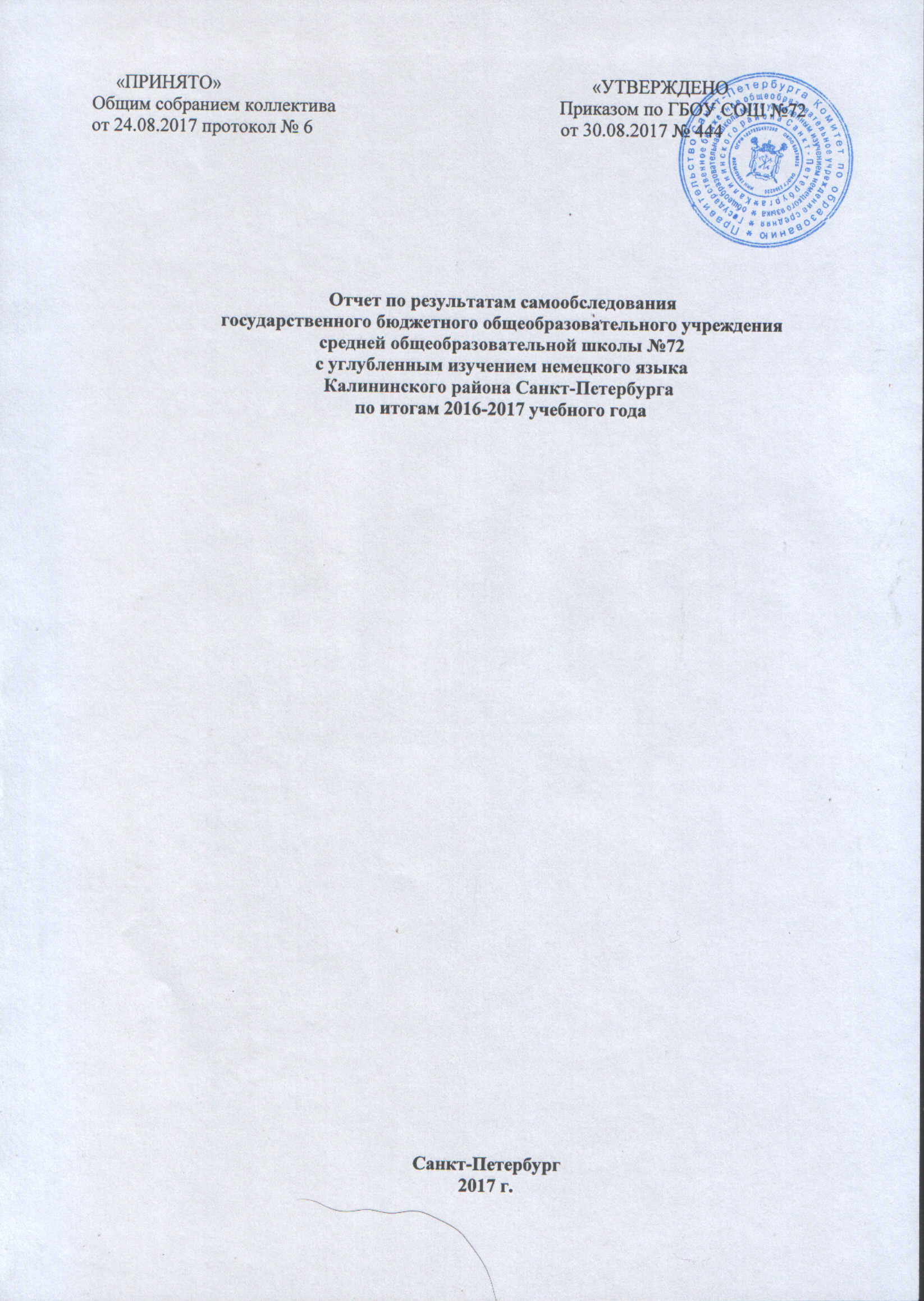      «ПРИНЯТО»                                                                               «УТВЕРЖДЕНООбщим собранием коллектива                                                Приказом по ГБОУ СОШ №72  от 24.08.2017 протокол № 6                                                     от 30.08.2017 № 444                                                                                              Отчет по результатам самообследованиягосударственного бюджетного общеобразовательного учреждения средней общеобразовательной школы №72 с углубленным изучением немецкого языка Калининского района Санкт-Петербурга по итогам 2016-2017 учебного годаСанкт-Петербург2017 г.СОДЕРЖАНИЕI.ВведениеКраткая характеристикаГосударственное бюджетное общеобразовательное учреждение средняя общеобразовательная школа №72 с углубленным изучением немецкого языка Калининского района Санкт-Петербурга (далее – ГБОУ СОШ №72) открыта в 1970 году. Школа расположена в Калининском районе Санкт-Петербурга и является одной из двух школ района, где преподавание немецкого языка ведется по образовательной программе, обеспечивающей дополнительную (углубленную) подготовку учащихся  по немецкому языку с 1993 года.  Школа представляет собой отдельно стоящее здание 1970 г. постройки,  общей площадью 5598,5 м.кв., этажностью 2/4. В подвальном помещении школы расположен индивидуальный тепловой пункт и водомерный узел с приборами учета. Помещение щитовой расположено на первом этаже.Свидетельство о государственной аккредитации - регистрационный № 842, серия 78АОJ    № 0000200 от 02.04.2015г по 15.03.2025г, Лицензия  на право ведения образовательной деятельности – № 2893, серия 78Л02 № 0001848 от 14.04.2017г.-  бессрочно.С 2012г. согласно Распоряжению Комитета по образованию Санкт-Петербурга от 30.12.2011 № 2989-р в школе открыто отделение дополнительного образования детей.С 2016 г. – пилотная школа Санкт-Петербургского регионального отделения общественно-государственной детско-юношеской организации «Российское движение школьников».В ГБОУ СОШ №72 Калининского района Санкт-Петербурга реализуется инновационная Программа развития на 2015 – 2020 г.г., ориентированная на создание условий для самореализации и самоопределения обучающихся в соответствии с их склонностями и интересами.ГБОУ СОШ №72  осуществляет международное сотрудничество с 2000 г. Партнером школы с 2014 г. является гимназия Лоббрюге (ФРГ, Гамбург). Информационный бюллетень о школе размещен на международном сайте Regionen.Ru. Ведется сотрудничество с Германской службой педагогических обменов по программам повышения квалификации учителей и с Культурным Центром имени Гёте в Санкт-Петербурге. Цели и задачи Самообследование представляется в виде аналитического отчета, включающего аналитическую часть и результаты анализа показателей деятельности школы за 2016-2017 учебный год.Цель аналитического отчета дать качественную оценку работы школы в 2016-2017, выявить сильные и слабые стороны деятельности школы.Основные задачи:- выявить существенные тенденции в функционировании и развитии организации;- определить конкурентные преимущества школы;- определить комплекс мер для совершенствования деятельности;- разработать комплекс мер по достижению планируемых результатов.При подготовке отчета использовались различные виды анализа: динамический, сопоставительный, проблемно-ориентированный и  SWOT-анализ.В качестве источников информации выступали данные внутренней системы оценки качества образования, результаты проверок контрольно-надзорных органов, данные по результатам Государственной итоговой аттестации, данные мониторинга качества образования различных уровней.II. Основная аналитическая часть2. Оценка  образовательной деятельности и организации учебного процессаОбразовательная программаОбразовательная программа школы реализует принцип доступности индивидуализации образования: углублённое изучение немецкого языка во 2-9 классах, работа по программе «Немецкий языковой диплом», наличие в учебном плане элективных учебных предметов, обучение учащихся по индивидуальным учебным планам, организация дополнительного образования по выбору учащихся, реализация филологического профиля в старшей школе.Основная образовательная программа начального общего и основного общего  образования (5-6 классы) реализуется через учебный план и внеурочную деятельность. Обучение ведется в очной форме в одну смену. Учебный год делится на 4 четверти в 1-9 классах и на 2 полугодия в 10-11 классах. Продолжительность учебного года в 1 классе – 33 учебные недели, во 2-11 классах – не менее 34 учебных недель (не включая летний экзаменационный период в 9, 11 классах). Продолжительность учебной недели в 1-4 классах – 5 дней, в 5-11 классах – 6 дней. Промежуточная аттестация проводится по итогам освоения образовательной программы на уровне начального общего и основного общего образования - по четвертям, на уровне среднего общего образования - по полугодиям. Формы и порядок проведения промежуточной аттестации обучающихся, в том числе порядок выставления годовых отметок по всем учебным предметам учебного плана определены Положением о формах, периодичности, порядке текущего контроля успеваемости и промежуточной аттестации обучающихся ГБОУ СОШ №72 Калининского района               Санкт-Петербурга, утвержденным  приказом №248 от 30.05.2014 г. Анализ контингента обучающихся: движение, социальный статус семейНа 01.09.2016г. в школе обучалось 716 учащихся, на 01.06.2017г. число обучающихся    708 человек. Прибыло в течение года 8 человек, выбыло  16 человек. Из них выбыло: в другие образовательные учреждения района 5 чел.,   в другой регион - 9 чел., в другое государство - 1 чел., в семью - 1 чел.  Случаев выбытия без уважительной причины и без подтверждения дальнейшей учебы не имеется.Воспитанники  и учащиеся школы проживают в различных районах города, в том числе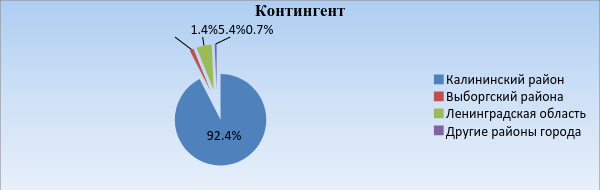 Данные диаграммы показывают, что при поступлении и приеме в образовательное учреждение учитывается принцип закрепления микрорайона за образовательным учреждением для первичного учета детей.Динамика контингента школы за три годаСравнительный анализ контингента школы по ступеням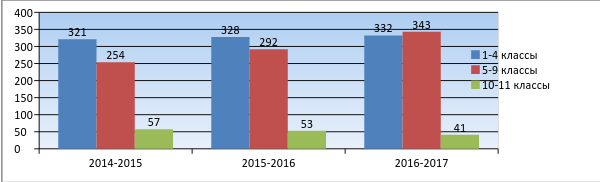 Представленные выше статистические данные показываю снижение процента  выбытия обучающихся из образовательного учреждения. При этом контингент начальной и основной школы в течении трех лет имеет тенденцию к увеличению. С 2016 г. средняя наполняемость классов начальной школы составляет 28 чел. Увеличение контингента в основной школе обусловлено  увеличением  до трех числа классов в параллели.Процент обучающихся, не имеющих российского гражданства составляет от общего  контингента обучающихся  0,5%Социально – педагогическая характеристика контингента и социальный статус семейРезультативность воспитательной системыВоспитательная система школы является устойчивой и развивающейся с учетом современных тенденций, предъявляемых к воспитанию подрастающего поколения и работает по разработанной кафедрой ВР АППО Санкт-Петербурга концепции «Воспитание петербуржца XXI века». Придерживается новых федеральных стандартов второго поколения, Концепции духовно-нравственного развития и воспитания личности гражданина Российской Федерации и Программы по созданию условий для воспитания школьников в ГБОУ СОШ №72  Калининского района Санкт-Петербурга на 2016-2020 гг.Целью воспитательной работы является создание условий, обеспечивающих повышение качества обучения, мотивации учащихся, развития творческой и социальной активности, креативности мышления, самореализации в различных видах деятельности. Воспитательная работа в этом учебном году строилась с учетом общей цели, актуальных направлений работы, задач и календарных событий:Мероприятия, направленные на формирование уважительного отношения к школе, педагогам, старшему поколению, национальным традициям и труду, а также сознательного отношения к здоровому образу жизни.Мероприятия гражданско-патриотического воспитания.Мероприятия, направленные на развитие творческого потенциала, социальной активности учащихся через участие в школьных и внешкольных мероприятиях и событиях, конкурсном движении и соревнованиях разного уровня.Мероприятия профилактической направленности.Профориентационные мероприятия.Воспитательная работа школы осуществляется через активное взаимодействие всех субъектов образовательного процесса: педагогов, службы сопровождения, родителей и обучающиеся.В 2016-2017 учебном году проведено свыше 270 мероприятий и 317 образовательных выездов. По сравнению с прошлым учебным годом наблюдается положительная динамика конкурсного движения учащихся. Увеличилось количество участия нашей школы в конкурсах всех уровней: от муниципального до международного.  Количественные показатели конкурсного движения учащихсяНесмотря на то, что общее количество учащихся, участвовавших в конкурсах разного уровня,  уменьшилось на 4%, увеличилось количество победителей и призеров, соответственно на 4% и на 6%. Это следствие качественной работы педагогов по повышению мотивации обучающихся по достижение результата в конкурсах и соревнованиях разного уровня.Количественный анализ участия в мероприятиях показал, что в среднем каждый обучающийся в течение учебного года, принял участие не менее чем в 5 конкурсах или соревнованиях.Информация об участии в сдаче норм ГТОВ 2016-2017 учебном году 82 % обучающихся школы отнесены к основной медицинской группе для занятий физической культурой в соответствии с приказом Минздрава России от 21.12.2012г. № 1346н  и допущены к тестированию комплекса ГТО. 44 % обучающихся, из числа допущенных к тестированию, зарегистрированы в АИС ГТО и 88% из них уже приняли участие в испытаниях (тестировании) ВФСК «ГТО».Культурно-образовательное воспитание В рамках программы «Укрепления гражданского единства и гармонизации межнациональных отношений в Санкт-Петербурге» учащиеся 5б и 6б классов реализовали образовательный абонемент «Высокая честь – жить единой судьбой» при Государственном музее политической истории России». Продолжилась реализация Городской программы «Театральный урок в Мариинском» - учащиеся 10а посетили театральное занятие и балет «Медный всадник».Значимыми событиями школьной жизни в этом учебном году стали:XXI Региональный Фестиваль школьных театров на немецком языке в марте 2017 года в Санкт-Петербурге. Мероприятие было  организовано Гете-институтом, а партнерами Фестиваля стали Комитет по образованию Санкт-Петербурга, Аничков дворец, немецкий федеральный союз «Театр в школе», Гете-институт в Литве, Академия постдипломного педагогического образования Санкт-Петербурга. Для театрального коллектива школы «Чародеи» (руководители  Шарикова Е.А., Штарк К., Ильина А.В.) этот фестиваль стал огромным культурным событием, ярким впечатлением, важным уроком и интересным во всех отношениях опытом. Ребята получили Приз жюри за самую оригинальную постановку «Маленький принц». Участие в городском конкурсе «Наша школьная форма», финальное дефиле которого проходило в рамках специализированной выставки «Планета детства» (30 марта – 2 апреля, Экспофорум) и было высоко оценено членами жюри и отмечено партнерами и спонсорами проекта (кураторы Стрешинская И.В., Кулакова Н.В., Пархомчук Е.Н., Кубарева А.А, Моисеева О.И., Силантьева М.Б.).В этом учебном году по итогам смотра-конкурса «Вектор успеха», организованного Домом детского творчества Калининского района Санкт-Петербург, наша школа вошла в рейтинг самых активных школ района и получила Грамоту «Активный участник районного смотра-конкурса «Вектор успеха». Лидирующие позиции школа получила по четырем направлениям: мероприятия туристско-спортивного, спортивно-массового, естественно-научного и краеведческого направлений.Трудовое воспитаниеДанное направление работы осуществляется через участие в городских субботниках, трудовых десантах, благоустройстве и озеленении пришкольной территории (месячники благоустройства), организацию и проведение сборов макулатуры и вторичного сырья (проект «Я МОГУ!»). В этом учебном году была реализована городская программа «Временного трудоустройства несовершеннолетних граждан в возрасте от 14 до 18 лет в свободное от учебы время», в рамках которой был заключен договор с Санкт-Петербургской региональной общественной организацией содействия профориентации и занятости молодежи «Правый берег». На базе нашей школы функционировал трудовой отряд из 10 учащихся 9-10 классов, которые познавали азы библиотечного дела, переводили рукописные сценарии в электронный вид и были готовы всем помочь. В апреле 2017 г. опыт по организации работы трудового отряда учащихся на базе школы был представлен заместителем директора по ВР Кулаковой Н.В. в Санкт-Петербургской академии постдипломного педагогического образования для учителей курсов повышения квалификации по образовательной программе «Организация деятельности городского лагеря».Социальное проектированиеВ этом учебном году в связи с активным участием классных руководителей над методической темой школы «Исследовательская деятельность в школе» увеличилось количество школьных годовых проектов до 11, городских до 3, появился всероссийский проект, который успешно реализовался. Всего было реализовано 20 годовых проектов.Анализ социальной и творческой активности педагогов и учащихся за последние три учебных года показывает стабильную положительную динамику участия школы и рост количества участников в годовых проектах всех уровней: школьного, районного, городского, всероссийского.Динамика участия обучающихся и классных руководителей в годовых проектахОбщероссийское движение школьниковВ этом учебном году наша школа стала пилотной площадкой Санкт-Петербургского регионального отделения общественно-государственной детско-юношеской организации «Российское движение школьников». По итогам работы в этом направлении был подготовлен буклет о работе РДШ в нашей школе, который получил высокую оценку председателя       Санкт-Петербургского регионального отделения Российского движения школьников. Ученическое самоуправлениеОсновой развития самоуправления в школе является функционирование ученических активов школы (2-4 классы и 5-10 классы), которые в этом учебном году стали инициаторами и координаторами значимых ученических дел и событий, а так же являлись постоянными помощниками при проведении различных акций и мероприятий. Команда из Актива школы стала Победителем городского конкурса «Лидерских команд – 2016». Ученица 7а класса Мирошниченко Алиса, член Актива школы, приняла участие в районном этапе Санкт-Петербургского городского фестиваля-конкурса лидеров детских общественных объединений и органов ученического самоуправления «Как вести за собой», успешно пройдя I и II туры конкурса. Борисова Дарья, ученица 7б класса, и Пархомчук Полина, ученица 6б класса, вошли в состав районного координационного Совета учащихся «Калининская активная молодежь, включайся!». В декабре 2016 г. четверо обучающихся Актива школы участвовали в лидерской смене «Парламентская ассамблея» в Загородном центре  «Зеркальный». Функционирование и развитие системы дополнительного образования детейСовременная школа призвана не только решать вопросы, направленные на обучение школьников, но и серьезным образом готовить их к реальной жизни, ожидающей за стенами учебного заведения. Осуществление такой задачи возможно только при комплексном подходе к обучению учащихся. Компонентом, позволяющим учитывать потребности индивидуального развития каждого ребенка, является дополнительное образование, осуществляемое во внеурочное время. Дополнительное образование — пространство успешной реализации интересов, склонностей и способностей учащихся.Открытие Отделения Дополнительного Образования Детей (ОДОД) на базе ГБОУ СОШ № 72 состоялось в 2011 году. Ежегодно более 500 детей от 7 до 17 лет обучается в группах разных направленностей. За прошедший 2016-2017 учебный год в ОДОД реализовано 11 программ по 5-и направленностям:социально-педагогической: «Юный экскурсовод», «Оратор», «В гостях у сказки», «Путь к согласию: основы конфликтологии», «Зелёный, красный, жёлтый: основы ПДД»;художественной: изостудия «Акварель», танцевальная студия “Экстрим», художественная обработка дерева «Деревянный завиток», театральная студия «Чародеи»; “Умелые руки”технической: “Основы сайтостроения”, “Современные способы сетевого взаимодействия”;туристско-краеведческой: «Юные туристы»;физкультурно-спортивной: волейбол, баскетбол, мини-футбол, аэробика.Количественные показатели ОДОДПоказатели свидетельствуют о росте числа обучающихся в ОДОД, количества направленностей. Охват обучающихся дополнительными образовательными программами стабилен, более 70%. Варьирование числа программ объясняется оптимизацией образовательного процесса,  востребованностью и социальным запросом.Главное методическое направление ОДОД - интеграция разных программ продолжает развиваться. В прошедшем учебном году в рамках ОДОД реализован успешный проект для Международного фестиваля школьных театров на немецком языке - пьеса “Маленький принц”. В проекте участвовало 3 педагога со своими подопечными: педагог театральной студии, педагог - носитель немецкого языка, педагог программы “В гостях у сказки”.Интеграция продолжалась и в организации ЛОК, которая проходила на базе ДОЛ “Чайка” (Крым) педагогами ШСК, “В гостях у сказки” и носителем немецкого языка. Проведение ЛОК на берегу моря стало уже традиционным для школы.Охват обучающихся ОДОД в организации ЛОКСпортивные достижения обучающихся ШСК: ежегодно призовые места в Первенстве Калининского района по  мини-футболу  в рамках Общероссийского проекта « Мини-футбол в школу», турнире “Волейбол на снегу”  (г.Сестрорецк, г.Кировск), Первенстве  Санкт-Петербурга «Балтийские старты» по спортивному ориентированиюО системе  профориентационной работы и социальной адаптацииПрофориентационная работаВ рамках профориентационной работы школа сотрудничает с профессиональными учебными заведениями: СПбГУ, Санкт-Петербургский политехнический университет Петра Великого, Высшая Банковская школа, оптико-механический лицей, лицей сервиса и индустриальных технологий, лицей Краснодеревец, профессиональный лицей им. Неболсина А.Г., университет ИТМО  и мн. другими. Представители профессиональных учебных заведений проводят встречи и беседы с учениками, приглашают на Дни открытых дверей, экскурсии, мастер-классы и выставки учебных и рабочих  вакансий. такое партнерство помогает педагогическому коллективу школы в вопросах профессиональной ориентации школьников 8-11 классов.  В 2016-2017 учебном году проведены выездные мероприятия для учащихся старших классов на следующие мероприятия:10-й Фестиваль рабочих профессий «Краснодеревец»;День открытых дверей ФГКОУ Кронштадтское военное училище;День открытых дверей в военной Академии связи;День абитуриента в Международной высшей школе управления;День открытых дверей Санкт-Петербургского университета технологий управления и экономики;День открытых дверей в Санкт-петербургский государственный экономический университет;Городскую выставку «Горизонты образования»;Ярмарки учебных мест « Образование. Карьера. Досуг» и др.              В соответствии с Планом воспитательной работы школы проводились мероприятия по профориентации: тематические классные часы, конкурсы, игры по станциям, выставки, исследовательские проекты.На официальном сайте школы регулярно размещается информация о профориентационных мероприятиях, проводимых в школе, о Днях абитуриента, Днях открытых дверей в ВУЗах и колледжах (http://sch072.petersburgedu.ru/feed/view/376), регулярно обновляется информация  на  школьном информационном стенде.Наибольшая доля профориентационных мероприятий была проведена в 10 классе. В начале учебного года в 10 классе проведено  анкетирование с целью выявления интересов учащихся к дальнейшему образовательному маршруту и выбранных для получения профессии ВУЗов и колледжей. Полученные данные учтены при выборе выездных профориентационных мероприятий. Команда обучающихся 10 класса приняла участие в городском профориентационном мероприятии, организованном Санкт-Петербургским государственным политехническим университетом «Вызов политехника» и  «Всероссийская лаборатория».Впервые на базе школы реализована городская программа «Временного трудоустройства несовершеннолетних граждан в возрасте от 14 до 18 лет в свободное от учебы время», в рамках которой был заключен договор с Санкт-Петербургской региональной общественной организацией содействия профориентации и занятости молодежи «Правый берег». На базе нашей школы функционировал трудовой отряд из 10 учащихся 9-10 классов.Обучающиеся  8-х классов принявшие участие в городском профориентационном проекте «Вода +» стали победителями на городском уровне и призерами в районной профориентационной игре.Результатом стабильной профориентационной работы является высокий процент поступления учащихся в различные высшие и средние профессиональные учебные заведения.Сводная статистика поступления и трудоустройства  в средние специальные и высшие учебные заведения 2014-2017 Профилактическая работа по предупреждению асоциального поведения обучающихсяСоциально-педагогическая характеристика контингентаПриведенные данные динамики контингента за три года позволяют сделать вывод об увеличения количества детей, нуждающихся в психолого-педагогической поддержке из-за поведенческих особенностей и  проблем адаптации. Служба сопровождения школы учитывает социальные условия семей обучающихся в целях наиболее полного, гармоничного развития личности каждого ребенка. Для предупреждения  проявлений асоциального поведения и школьной дезадаптации, а также профилактики данных форм отклонения у обучающихся  школьная служба сопровождения проводит мероприятия различной направленности, а также активно привлекает субъекты профилактики района: Центр социальной помощи семье и детям, Центр психолого-педагогического, медицинского  и социального сопровождения, муниципальными органами власти, районными детскими подростковыми клубами, с полицией и отделом по делам несовершеннолетних. Профилактическая работа строится по следующим направлениям: - профилактика зависимого поведения;- формирование навыков здорового образа жизни;- формирование установок толерантного сознания и профилактика экстремизма;- профилактика правонарушений;- индивидуальная и групповая работа с учащимися;- работа с родителями;- работа с педагогами. С детьми, нуждающимися в психолого-педагогической поддержке и состоящими на внутришкольном контроле систематически ведется работа: контроль успеваемости и посещаемости, ведение дисциплинарных дневников, беседы, вовлечение в мероприятия, помощь в организации досуга и летнего отдыха. Производятся выходы в адрес совместно с представителями района и города с целью обследования жилищно-бытовых условий проживания несовершеннолетних..Осуществляется системная работа с педагогами, социальный педагог принимает активное участие в работе школьного методического объединения классных руководителей. Для удобства взаимодействия с педагогами создано сетевое сообщество «За стенами классной комнаты» https://plus.google.com/u/0/communities/103946300282348953492. Данное сообщество помогает не только своевременно реагировать на ситуации, но и делиться мнениями, опытом в вопросах преодоления кризисных ситуаций. Здесь же формируется банк  внутренних локальных актов, необходимых для работы классного руководителя. Основной формой взаимодействия с родителями является Заседание Совета профилактики правонарушений, которое проводится ежемесячно по графику или по мере необходимости.  В 2016-2017 учебном году было проведено 8 заседаний. Основной повесткой которых, была проблема социального риска для учащихся (социально-опасное положение, трудная жизненная ситуация, школьная неуспешность, профилактика девиантного поведения).Количество учащихся, требующих дополнительного социально-педагогического контроля (ВШК): 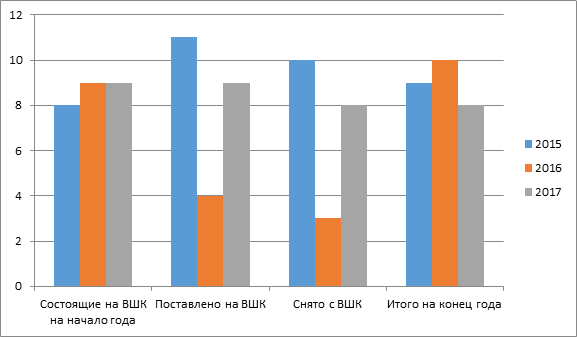 Продолжила работу школьная Служба медиации. По рекомендации городского методического объединения Школьных служб медиации было принято решение о подготовке со-медиаторов из числа учащихся, интересующихся психологией и общением, переговорными технологиями. В рамках  работы ОДОД по этой программе занимались 15 учащихся. С ними проводились тренировочные медиационные сессии (на видеоматериалах), по результатам итоговых тестов 7 учащихся. могут использовать медиационные техники при разрешении конфликтов со сверстниками и младшими  учащимися (при супервизии  специалистов  ШСМ). За вышеуказанный период школьной службой медиации совместно со Службой сопровождения были рассмотрены 8 конфликтных ситуаций, из них выбраны 2 ситуации  для работы с со-медиаторами, на этапе консультирования  работа была завершена. Создан раздел школьной службы медиации (ШСМ) на официальном сайте школы http://sch072.petersburgedu.ru/post/view/18573. Ведется работа по подготовке к созданию  сайта ШСМ на доменном аккаунте школы.В рамках просветительской работы проводятся встречи с родительской общественностью, выступления на родительских собраниях по различной тематике. В течение учебного года специалисты ШСМ провели классные часы: «Профилактика конфликтов с ровесниками»,  «Что такое медиация», «Дружба это…»,  выступили на родительских собраниях с сообщениями: «Технологии медиации в работе учебного заведения», «Ребенка обижают, что делать», на попечительском совете школы - «О создании школьной службы медиации».В 2016-2017 учебном году школа стала коллективным участником Международного дистанционного информационно-образовательного проекта "Медиация в образовании" (http://www.mediationinedu.ru/) и была награждена  соответствующим сертификатом (http://portfolio.schule72spb.ru/ru/sobytiya/1683-shkola-uchastnik-mezhdunarodnogo-informatsionno-obrazovatelnogo-proekta-mediatsiya-v-obrazovanii). Педагоги школы (11 человек) получили возможность в течение года изучать новые методические разработки по вопросам конфликтологии, медиации, воспитания, пройти обучение на дистанционных курсах повышения квалификации. Успешно завершили курсы повышения квалификации «Медиативные технологии в работе классного руководителя»: Адякина Т.С., Гусейнова З.А., (учителя начальных классов); Силкина О.П., Бондарь К.Р., Парахонская А.Н., Исакова М.Т., Жгулева М.А., Хамеева О.А., Балашова К.В. (учителя в 5-11 классах), Романова К.А. (социальный педагог), Сотникова А.Л. (педагог дополнительного образования). Педагог-психолог Ульяновская С.Н. прошла обучение на курсах повышения квалификации объемом 108 часов «Восстановительный подход к предупреждению и разрешению конфликтов среди несовершеннолетних".Оказание психологической поддержки участникам образовательного процессаПрофилактическое направлениеВ рамках работы по данному направлению была проделана следующая работа:посещения уроков в начальной школе;беседы с классными руководителями по поводу «сложных» учащихся;психологическая помощь в адаптации «вновь прибывшим» детям и педагогам;проведено анкетирование новых сотрудников по оценке их удовлетворенности различными аспектами трудового процесса; проводились индивидуальные занятия (психологическая поддержка) для детей, переживающих психологическую травму. Консультационное направлениеВсего проведено 283 индивидуальных консультаций. Консультирование по инициативе педагога-психолога  проводилось по проблемам: школьной неуспеваемости, агрессивности, психотравм, личностным проблемам (после моего общения с родителем), проблемам общения, воровства, прогулам без уважительных причин, по вопросам развития, по конфликтам в семье или классе.  Анализ причин обращения к психологу-педагогу участников образовательного процесса:Коррекционно-развивающие и компенсирующие  занятия с детьми, имеющими психологические особенности в развитии. Индивидуальная коррекция проводилась в ходе психологического сопровождения учащихся группы риска, учащихся с низким социометрическим статусом, неуспевающим по основным учебным предметам и учащимися, состоящими на внутришкольном контроле (ВШК).В течение учебного года проводились занятия по релаксации (песок): начальная школа 85 человек, 5-11 классы – 6 человек.В рамках диагностического направления в школе проводится:В 1-х классах проведена работа по изучению психоэмоционального состояния детей, их адаптации к школьной деятельности, в т.ч. проводились плановые посещения уроков, беседы-консультации с учителями, родителями,  коррекционная работа по предупреждению дезадаптации и индивидуальное психологическое  сопровождение отдельных детей;Проведена работа по адаптации учащихся пятых классов (анкетирование, посещение уроков, беседы-консультации с учителями предметниками и классными руководителями);Проведено тестирование для изучения уровня развития познавательных функций и готовности к обучению в средней школе в 4-х классах; Индивидуальная диагностика учащихся проводилась в целях профилактики девиантного поведения (воровство, драки), в целях уточнения образовательного маршрута, в случаях кризисных ситуаций (смерть родителя, развод), для состоящих на ВШК, по запросам субъектов профилактики. 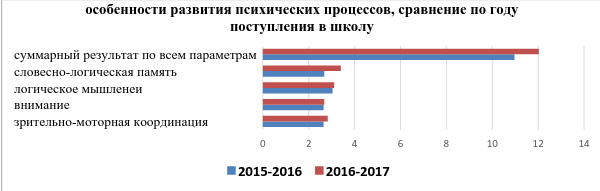 На диаграмме  представлены сводные результаты оценки развития познавательных процессов первоклассников и  сравнение  по учебным годам.  Первоклассники 2016-2017 года оказались подготовлены к школе лучше, чем в прошлом году. Но по параметрам «зрительно-моторная координация и распределение внимания»  результаты первоклассников ниже возрастной нормы.Основы работы образовательной организации по сохранению физического и психологического здоровья обучающихсяС 2016 года в школе проводится работа в области здоровьесбережения в соответствии с принятой  комплексно-целевой программой «Здоровье», которая  является подпрограммой Программы развития ГБОУ СОШ №72 до 2020 года и  согласуется с национальной образовательной инициативой «Наша новая школа» и государственной программой «Развитие образования до 2020 года», работает Служба здоровья.Материально – технические ресурсы школы в области здоровьесбережения способствуют поддержанию и развитию физического здоровья школьников. В школе оборудован спортивный зал площадью 288,84 кв.м., работает тренажерный зал площадью 57,9 кв.м. На территории школы функционирует современный стадион с искусственным резинобитумным покрытием. Стадион оборудован волейбольными и баскетбольными стойками, футбольными воротами, разноуровневыми перекладинами, параллельными брусьями. Имеется полоса препятствий. Подробную информацию о спортивных объектах можно получить на официальном сайте школы по ссылке http://sch072.petersburgedu.ru/post/view/4546.В школе работают медицинский и процедурный кабинеты, оснащенные всем необходимым оборудованием (ремонт 2014г.). Медицинское обслуживание осуществляется по договору с СПБ ГУЗ «Городская поликлиника № 86».  Медицинскими сотрудниками ведется паспорт здоровья школьников. В школе имеются отремонтированный пищеблок, обеденный зал на 120 посадочных мест с новой удобной мебелью. В режиме 6-ти дней функционирует буфет. Площадь обеденного зала – 195,9 кв. м.  В  классах начальной школы и в группе продленного дня организован питьевой режим. Горячим питанием охвачено 98%  всех учащихся школы, из них 53% - льготным (в прошлом учебном году 98%  и  52% соответственно). С целью развития культуры питания в 1-4 классах  ежегодно проводится мероприятия посвященные различным аспектам здорового питания,  в 8 классе обучающимися выполнен исследовательский проект “Кока-кола - вред или польза”, во 2 классе исследовательский проект “Из чего состоит мороженое”, результаты работ были  представлены на школьной конференции. В школе разработаны  и внедряются в практику работы педагогов здоровьесозидающие технологии: физическая активность интегрируется в образовательный процесс - 3 урока физической культуры в неделю, в начальной школе во время урока проводятся физкультурные минутки, на переменах активные игры, в рекреации 3 этажа для учащихся начальной школы на полу  нарисованы «классики» и «твистер»;проводятся классные часы на темы связанные с развитием компетенций обучающихся в области активного образа жизни;обеспечивается  разнообразное  питание,  соответствующее физическим и диетическим потребностям детей;укрепляется психическое здоровье учащихся через профилактику детского и подросткового травматизма, профилактику асоциального поведения, в школе работает педагог-психолог, дети с особенностями развития  сопровождаются индивидуально;обеспечивается  консультативная помощь родителям с целью снижения рисков в развитии детей;проводится декада ЗОЖ, антинаркотический месячник, стендовые презентации по ЗОЖ, ежегодная акция «На зарядку становись», акция на роликах «Мир здоровых людей»;учащиеся принимают участие во всероссийской акции «Что такое ГТО», проводятся внутришкольные и районные соревнования по скипингу, работают волейбольная, баскетбольная секции, секция CTIF, секция по туризму и игре «Зарница» школьный футбольный клуб, в рамках ОДОД для младших школьников «Активные игры».в течение учебного года проводятся Дни Здоровья, конкурс рисунков «Чистая школа и чистый город», «тренинги по профилактике табакокурения, алкоголизма и наркозависимости для 8-11 классов, старшеклассники  приняли участие в районных акциях и квестах «Ключ к здоровью», «Спорт против наркотиков», «Здоровье в твоих руках»проводится индивидуальная работа по  адаптации с вновь прибывшими учащимися и новыми сотрудниками. В 2016-2017 учебном году обучающиеся трех классов принимала участие в городском мониторинге “Сформированность культуры здоровья и безопасного образа жизни обучающихся”. Педагоги школы участвовали в районных семинарах по теме «Мониторинг здоровьесозидающей образовательной среды» и семинаре-практикуме «Организация мониторинга здоровьесозидающей образовательной среды школы», а так же в марте 2017 года в рамках Всероссийской научно-практической конференции «На пути к школе здоровья» посетили семинар-практикум «Анализ результатов мониторинга здоровья в школе». Традиционными стали и летние оздоровительные выезды учащихся. В этом году  тридцать человек обучающихся в 4-7 классах в рамках оздоровительной кампании выехали  в детский лагерь «Чайка» г. Алушта, 17 человек (1-8 классы) выехали в Болгарию в международный детский центр. На осенних каникулах 24 человека (5-7 классы) участвовали в оздоровительной кампании в Загородном центре детско-юношеского творчества «Зеркальный». Раз  в неделю для обучающихся  урок физической культуры проводится на стадионе, на свежем воздухе.Мониторинг по группам здоровья учащихся (количественные показатели)Дети, нуждающиеся в регулярной медико-педагогической поддержкеНесмотря на вышеперечисленные мероприятия по  сохранению физического и психологического здоровья обучающихся еще не удалось переломить отрицательную динамику: с каждым годом растет процент детей не попадающих в I группу здоровья., т.е. имеющих, как минимум, функциональные нарушения. В 2016-2017 учебном году  из 23 человек 11 класса с I группой здоровья не было ни одного человека, в параллели 9 -х классов из 46 человек - здоровых  1, из 91 человека параллели первых классов здоровых детей 6 человек.Выводы 2016 – 2017Контингент школы стабилен. Увеличилось количество классов со средней наполняемостью не менее 25 человекВоспитательная система школы является устойчивой и развивающейся с учетом современных тенденций, предъявляемых к воспитанию подрастающего поколения.Не реализована задача о  создании творческой группы «родители-педагоги-учащиеся» по развитию ученического самоуправления. Работа службы сопровождения направлена на создание социально-психологических условий, способствующих успешному обучению и развитию каждого ребенка в школьной среде. Повышается коммуникативная психолого-педагогическая компетентность учителей школы и, как следствие, улучшается психологический климат в образовательном учреждении, растет стрессоустойчивость всех участников образовательного процесса.Совершенствовать систему работы школы по сохранению физического здоровья школьниковОтделение дополнительного образования востребовано (доля обучающихся более 70%), количество детей, желающих заниматься по разным программам, растет. Увеличивается предложение ОДОД по разным направленностям.Необходимо развивать техническую направленность (робототехника и др.), внедрять программы, востребованные современным обществом.Для оптимизации образовательного процесса, чтобы запрос и предложение соответствовали друг другу, важно применять практику регулярного мониторинга.3.Оценка системы управленияОбеспечение открытости и доступности информации об образовательном учрежденииГБОУ СОШ №72 имеет открытые и общедоступные информационные ресурсы, содержащие информацию о своей деятельности, и обеспечивает доступ к этим ресурсам посредством размещения их в информационно-телекоммуникационных сетях, в том числе на официальном сайте  http://sch072.petersburgedu.ru/ в сети Интернет. Официальный сайт на портале «Петербургское образование» включен в Единую систему информационных ресурсов (ЕСИР – ноябрь 2015г.). На официальном сайте bus.gov.ru ежегодно размещается план финансово-хозяйственной деятельности школы с плановыми и фактическими показателями.К сетевым ресурсам школы относятся сайт «Живая школа» http://schule72spb.ru/index.html, Портал «Инновации и традиции в общеобразовательной школе» http://portfolio.schule72spb.ru/ru/, ежегодный научно-методический альманах http://portfolio.schule72spb.ru/ru/vypusk1-annotacija, виртуальный выставочный зал «Диалог культур» http://vystavki.schule72spb.ru/.Для расширение присутствия школы в социальных сетях - для расширения контактов с общественностью и увеличения доли качественного, грамотного материала в интернете созданы Группы школы в google+, facebook, vk.Важное место во внешней среде занимает международное сотрудничество. Школа продолжает партнерские отношения с образовательными учреждения из Гамбурга, развивающиеся с 2000г. в рамках молодежных проектов. Совместно с гимназией Лобрюгге из г. Гамбурга реализуется билингвальный проект по профессиональной ориентации обучающихся. В  рамках недели Германии в Санкт-Петербурге 11 апреля 2017 г. школа принимала официальную делегацию из города – побратима Гамбурга во главе с Сенатором ведомства по вопросам школьного и профессионального образования Гамбурга Тиссом Рабе. Председатель Парламента Гамбурга Карола Файт присутствовала на открытии 5 совместной выставке «Мир профессий в Гамбурге и Санкт-Петрбурге». Школа была названа в числе передовых учебных заведений Санкт-Петербурга.Школа является участником программы «Школы партнеры будущего» в рамках сотрудничества с Центральным бюро по делам школьного образования за рубежом, работает по программе «Немецкий языковой диплом - DSD I» и «Немецкий языковой диплом – DSD II». Продолжается сотрудничество с Германской службой педагогических обменов по программам повышения квалификации учителей и с Культурным Центром имени Гёте в   Санкт-Петербурге. Открытость и общественный характер управления школы выражаются во взаимодействии с родителями и законными представителями учащихся. В школе продолжает работу Попечительский совет, как орган общественного управления учреждением. В течение года проведено три заседания Попечительского совета, где рассматривались важные вопросы для всех участников образовательного процесса. Традиционно в течение года проходят родительские собрания, Дни открытых дверей. http://www.shkola-spb.ru/rajon/kalininskij/.В 2016 – 2017 учебном году школа в штатном режиме продолжила работу с модулем «Электронный дневник» на портале Петербургское образование (http://petersburgedu.ru).             Организован дистанционный прием обучающихся в первые классы через портал Петербургское образование и многофункциональные центры предоставления услуг.Принцип финансовой самостоятельности школы реализуется с 2006 г. Средний показатель затрат на одного обучающегося за три года (2014 – 76,00т.р, 2015 – 69,3 т.р., 2016 – 75,4 т.р.) составил 73,57 т.р. Ежегодное исполнение бюджета составляет 100%. В структуре официального сайта имеется раздел о финансово-хозяйственной деятельности учреждения http://sch072.petersburgedu.ru/post/view/3743.Об основных достижениях  в отчетный периодВ октябре – декабре 2016 г. Общественным советом проведена независимая оценка качества образовательной деятельности школы по итогам 2015-2016 учебного года. По результатам НСОКО школа в группе «организации, осуществляющие образовательную деятельность» занимает 4996 место  в  Российской Федерации  среди   38867 организаций, 161 место  в  Город Санкт-Петербург город федерального значения  среди   745 организаций.Школа постоянный участник Общероссийского рейтинга школьных сайтов.  В 2016 -2017 учебном году ГБОУ СОШ №72 все сайты признаны Отличными сайтами, 3 стали победителями, набрав максимальное количество баллов:Свободный сетевой проект учеников, родителей, учителей и администрации ГБОУ СОШ № 72 Калининского района Санкт-Петербурга «Живая школа» (http://schule72spb.ru/index.html) получил 100 баллов из 100,Официальный школьный сайт ГБОУ СОШ № 72 Калининского района Санкт-Петербурга (http://sch072.petersburgedu.ru/) - 98 баллов из 100.Инновации и традиции в общеобразовательной школе. Коллективное портфолио педагогов школы № 72 Санкт-Петербурга (http://portfolio.schule72spb.ru/ru/) - 15 баллов из 15.Ежегодный научно-методический альманах (http://portfolio.schule72spb.ru/ru/almanah-ob-almanahe) - 15 баллов из 15.Виртуальный выставочный зал «Диалог культур» (http://vystavki.schule72spb.ru/) - 14,5 из 15В 2016-2017 учебном году школа стала коллективным участником Международного дистанционного информационно-образовательного проекта "Медиация в образовании" (http://www.mediationinedu.ru/) и была награждена  соответствующим сертификатом (http://portfolio.schule72spb.ru/ru/sobytiya/1683-shkola-uchastnik-mezhdunarodnogo-informatsionno-obrazovatelnogo-proekta-mediatsiya-v-obrazovanii).Об участии в инновационной деятельности и использовании ИКТ-технологий в управленииВ 2016-2017 учебном году продолжалась работа, направленная на расширение диапазона инновационной деятельности школы, организацию непрерывного внутрифирменного повышения квалификации педагогов в области ИКТ и инновационных педагогических технологий, развитие школьных сетевых ресурсов и на дальнейшее развитие информационной образовательной среды   школы.  Работа строилась на сочетании очных и дистанционных форм.В соответствии с Годовым планом работы школы на 2016-2017 год инновационная деятельность включала  следующие мероприятия:Общее направление развития инновационной деятельности школы в 2016-2017 сформулировано на педагогическом совете «Информационно-образовательная среда школы -  инструмент совершенствования качества профессиональной деятельности педагога и повышения качества образования»,  30 августа 2016. См. материалы http://portfolio.schule72spb.ru/ru/pedagogicheskie-sovety/1419-pedagogicheskij-sovet-2016-08-30Работа постоянно действующего очно-дистанционного консультационного пункта (август 2016 - июнь 2017) с очными учебными мероприятиями с октября  2016 по май 2017 включала:для новых педагогов школы  - семинары   «Сетевые ресурсы школы»для коллег, собирающих материалы для цифровых портфолио -  семинары и тематические консультации «Подготовка и размещение материалов в цифровых портфолио» систему взаимного редактирования, внутренней экспертизы при подготовке авторских материалов к конференциям и публикации в альманахе;систему сетевого (почтового) взаимодействия и работы в совместных сетевых документах; проведение циклов учебных семинаров по работе с порталом для всех учителей школы  в осенние, зимние  и весенние каникулы.Организация управления и тематического сетевого взаимодействия педагогов с использованием служб и сервисов Google;Разработка инструментария (форм регистрации, анкет, сетевых опросов) для сопровождения учебных  и публичных мероприятий, решения управленческих задач и осуществления  мониторинга;Публикация отчетных материалов событий   на официальном сайте школы, портале ИиТ;На стыке повышения квалификации и диссеминации опыта находится работа школы по подготовке ежегодной конференции и тематического выпуска научно-методического альманаха;Участие в Общероссийском рейтинге школьных сайтов, версия 9, весна-лето 2016,   См подробнее http://schule72spb.ru/konzept-tech.html, а также на сайте рейтингаОсуществление организационных и информационных тематических рассылок для педагогов школы;Организационная и аналитическая деятельность.Информация о событиях и мероприятиях инновационной деятельности школы публикуются в специальном разделе  «Инновационная деятельность школы» сетевого проекта школы «Живая школа» (http://schule72spb.ru/admin/oer-innov.htmlИнновацией года является начала перехода на комплекс образовательных сервисов и служб Google (G-Suite) на доменном аккаунте школы schule72spb. ru . Это качественно новый этап в использовании сетевых ресурсов для управления и организации деловой коммуникации с постепенным подключением всех участников образовательного процесса -  переход от взаимодействия через персональные аккаунты на доменный аккаунт школы на технологии G-Suite.Весной  2017 года начата реструктуризация сетевых ресурсов школы. Начато движение к смешению акцента концепции комплекса сетевых ресурсом школы с элементами ИОС к полноценной ИОС, включающей в качестве активных пользователей всех участников образовательного процесса. Центральным  компонентом ИОС школы становится КЭП, Диск и Класс школы. В рамках управления переходом подготовлен приказ «О корпоративной электронной почте в  информационно-образовательной среде школы» № 296 от 26 апреля 2017, включающий  Положение « О системе корпоративной электронной почты (КЭП) ГБОУ СОШ № 72 Калининского района Санкт-Петербурга» и Регламент перехода на КЭП школы - https://sites.google.com/schule72spb.ru/hroniki-g-suite-72/%D0%BD%D0%BE%D1%80%D0%BC%D0%B0%D1%82%D0%B8%D0%B2%D0%BD%D0%B0%D1%8F-%D0%B1%D0%B0%D0%B7%D0%B0?authuser=1Техподдержка перехода осуществляется  через  сайт "Хроники внедрения G-Suite в школе 72 Санкт-Петербурга" https://sites.google.com/s/0ByNg9Ix4LVZiTnBpamg4RzZDMGc/p/0ByNg9Ix4LVZidjZhN3hJM2k4R00/edit?authuser=1Результаты, полученные в процессе инновационной деятельностиРазвивается и наполняется контентом портал для размещения коллективного и индивидуальных портфолио педагогов школы - http://portfolio.schule72spb.ru/ru/. В 2016-2017 году на портале опубликовано более 1500 материалов.Опубликованы материалы подготовленной педагогами школы районной научно-методической конференции “Интегрированный подход к реализации программ дополнительного образования”, тезисы докладов доступны из меню конференции http://portfolio.schule72spb.ru/ru/konferentsija-14-dekabrya-2016Опубликован пятый выпуск научно-методического альманаха  «Путь к образованию через всю жизнь»,  материалы доступны из меню «Выпуск 5/2017»http://portfolio.schule72spb.ru/ru/vypusk-5-2017-annotacija. О диссеминации опыта работы школы на различных уровняхВысока степень готовности педагогического коллектива к диссеминации управленческого и педагогического  опыта.  Удельный вес педагогов участвовавших в мероприятиях по распространению педагогического опыта составил 45%. Динамика участия педагогов в мероприятиях по диссеминации опытаРайонный уровеньПроведение районной научно-методической педагогическая конференция «Интегрированный подход к реализации программ дополнительного образования», где выступали с докладами Герасимов В.В., Бондарь К.Р., Ильина А.В., Кубарева А.А., Сидоренко И.А., Рыкова Д.В. Активное участие в подготовке и проведении конференции принимали Сотникова А.Л., Пархомчук Е.Н., Кулакова Н.В., Моисеева О.И., Силантьева М.Б., Фролкина О.Н. Тезисы докладов доступны из меню конференции http://portfolio.schule72spb.ru/ru/konferentsija-14-dekabrya-2016, Участие в районном  конкурсе инновационных продуктов «Современные модели  и механизмы профессиональной мотивации педагогов в условиях реализации ФГОС» (сентябрь-ноябрь 2016). См. материалы http://schule72spb.ru/admin/20160915-konkurs.htmlВ январе  2017 года открытые уроки для педагогов района дали учителя начальной школы: урок обучения грамоте "Гласные буквы Ю,ю", 1 класс, (учитель Жижина Е.А.), урок математики "Угол. Виды углов", 2 класс, (учитель Букова М.В.),  урок окружающего мира "Как узнать человека", 4 класс, (учитель Сотникова М.Ю).В рамках районных мероприятий по диссеминации опыта 19 января 2017 года на базе школы было проведено занятие с использованием технологии арт-педагогики. Мастер-класс провела Попугаева Любовь Николаевна, учитель начальных классов, лауреат городского этапа VII Всероссийского конкурса, "Учитель здоровья России-2016" в номинации "Воспитатель школы". Она представила педагогам района программу внеурочной деятельности "Творческая мастерская".Городской уровень20 октября 2016  проведен городской  семинар «Портал портфолио педагогов как ресурс личного профессионального роста и управления кадровым потенциалом педагогов школы»,              подготовленный педагогами ГБОУ СОШ № 72 Калининского района Санкт-Петербурга (Стрешинская И.В., Сотникова А.Л., Адякина Т.С., Дегтяренко В.Б., Кузьминых Л.И., Силкина О.П., Ульяновская С.Н). для руководителей ОУ, обучающихся по программе повышения квалификации «Информационные технологии для административных работников ОУ» СПбЦОКОиИТ. См. материалы http://portfolio.schule72spb.ru/ru/sobytiya/1454-gorodskoj-seminar-20-oktyabrya-2016В апреле 2017 года опыт школы по организации работы трудового отряда учащихся на базе школы был представлен в Санкт-Петербургской академии постдипломного педагогического образования для учителей курсов повышения квалификации по образовательной программе «Организация деятельности городского лагеря». (Н.В. Кулакова)Выступление педагога-психолога школы С.Н.Ульяновской  на городской конференции  «Интеграция основного и дополнительного образования в решении задач психолого-педагогического сопровождения учащихся «группы риска» с докладом ««Психологические маркеры при постановке задач социального проектирования».Всероссийский уровеньПубликация  пятого выпуска Ежегодного научно-методического альманаха «Путь к образованию через всю жизнь» (5/2017), (май 2017). См. http://portfolio.schule72spb.ru/ru/vypusk-5-2017-annotacija; (Белоусько Е.Г., Гусейнова З.А., Герасимов В.В., Бондарь К.Р., Иванова Е.В., Кубарева А.А., Рыкова Д.В., Сидоренко И.А., Ульяновская С.Н.)Международный уровеньПедагоги школы приняли участие в выездном Международном семинаре по теме «Особенности систем образования Чехии и России» в гимназии города Теплице, Чехия. (Стрешинская И.В., Новиченко И.В., Адякина Т.С., Силкина О.П., Макарова Т.В., Русакова Л.Л., Пархомчук Е.Н., Емалетдинова Т.В., Колобова О.Н., Андреева И.Ю., Салмин С.В.).Выводы 2016-2017В школе сформирован единый подход к  пониманию задач и путей инновационного  развития школы. Цифровой след школы в глобальной сети свидетельствует о значительном  и качественном вкладе педагогов в развитие образовательной системы и образовательного тематического сегмента Интернета. Собственные ресурсы школы используются многофункционально – и как средства коммуникации с участниками образовательного процесса, и как ресурсы управления, и как инструменты саморазвития, и как площадки диссеминации опыта. От комплекса информационно-образовательных ресурсов школа движется к полноценной ИОС.Ежегодно повышается активность педагогов по диссеминации опыта. Положительный опыт раскрывает новые горизонты и заставляет двигаться вперед, ставить перед собой новые задачи. И эти тенденции необходимо сохранить.Отмечается рост активности педагогов в мероприятиях, связанных с инноватикой и в работе с дистанционными ресурсами. Следует отметить интерес и участие  в Петербургском форуме и  конференции ИТНШ (март 2017), участие в дистанционном международном информационно-образовательном проекте "Медиация в образовании" (февраль-март 2017), обучение и повышение квалификации на порталах и сайтах дистанционного обучения ИНТУИТ, Лекториум, Медиация в образовании.Необходимо внедрить в практику работы школы постоянный мониторинг сторонних ресурсов в Сети об имидже школы в социуме4. Оценка содержания и качества подготовки обучающихся Результаты внешней экспертизы Учебный план. Принципы составления учебного планаУчебный план является частью образовательной программы ГБОУ СОШ №72, сформирован в соответствии с Федеральным Законом от 29.12.2012 № 273-ФЗ «Об образовании в Российской Федерации», нормативными документами федерального и регионального уровня, Уставом и Образовательными программами ГБОУ СОШ №72.  Образовательная программа начального общего образования и основного общего образования (5-6 классы) в 2016-2017 учебном году реализовывалась через учебный план и план внеурочной деятельности, который позволяет обеспечить учет индивидуальных особенностей и потребностей обучающихся.Учебный план предусматривает реализацию программы углубленного изучения немецкого языка во 2-9 классах, профильного обучения в 10-11 классах (филологический профиль). Вариативная часть учебного плана сформирована в соответствии с действующими нормативами. Вариативная часть учебного плана предусматривает увеличение количества часов на изучение немецкого языка,  математики (8-9 класс), русского языка (10-11 класс), на организацию предпрофильной подготовки в 9 классе и, введение второго иностранного языка (английский) с 7 класса. Реализация базисного учебного плана в начальных классах проводилась в 1 – 3 классах по учебно-методическому комплексу «Школа России», в 4-х классах по УМК «Школа 2100» В учебный план 4 классов включён курс «Основы религиозной культуры и светской этики» (далее – ОРКСЭ) по 1 часу в неделю. В 2016-2017 учебном году по выбору родителей учащихся курс ОРКСЭ был представлен 3 модулями: «Основы мировых религиозных культур», «Основы светской этики» и «Основы православной культуры». Предметная область «Основы духовно-нравственной культуры народов России» реализуется в 5 классе через внеурочную деятельность в рамках Программы воспитания и социализации.Организация третьего часа физической культуры проводится в рамках предмета «Физическая культура» средствами школьного спортивного зала и пришкольного стадиона.Содержание и полнота выполнения рабочих программ по учебным предметамСодержание рабочих программ по учебным предметам находится в полном соответствии с Образовательной программой ГБОУ СОШ №72.Системный сбор информации о полноте выполнения  рабочих программ осуществлялся по отчетам учителей-предметников и листам выполнения учебной программы в классных журналах. Результаты контроля анализировались заместителями директора по учебно-воспитательной работе, выносились на повестку заседаний Педагогического совета и методических объединений. Периодичность контроля: в конце каждой учебной четверти в начальной и основной школе, по полугодиям в старшей школе.В ходе системного внутришкольного административного контроля выявлено, что по итогам 2016-2017 учебного года по всем предметам учебного плана рабочие программы по начальной школе выполнены не менее чем на  96% , по основной и старшей школе показатели выполнения  учебных программ находятся в диапазоне 92% - 100% . Государственные учебные программы по предметам учебного плана  выполнены в основном за счёт корректировки рабочих программ учителей. Причинами  уменьшения фактического количества данных часов по сравнению с количеством по программе являются: болезни учителей с невозможностью качественной замены, государственные праздники.Динамика качества обученности  за 5 летАнализ результатов обучения за 2016-2017 учебный годУспеваемость и качество знаний (начальная школа)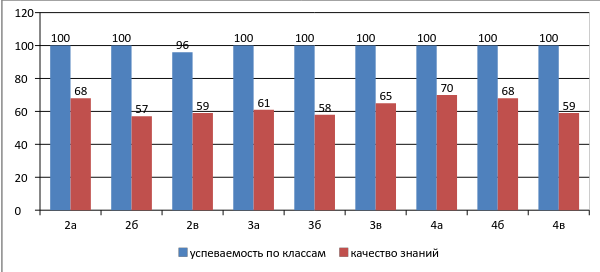 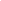 Успеваемость и качество знаний (основная и старшая школа)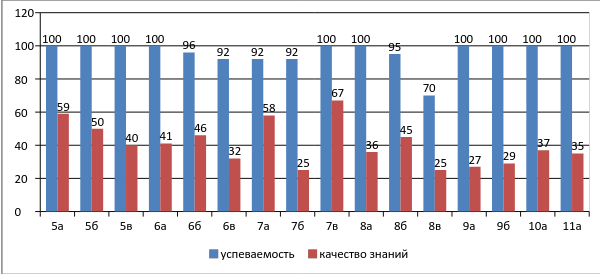 Оценка уровня успеваемости  по классам согласно итогам года показала оптимальный уровень по начальной, основной и старшей школе, за исключением 8в класса.Оценка качества знанийСравнительные показатели количества учащихся, не освоивших учебные программы (за три учебных года)Анализ результатов обучения в 2016-2017 учебном году показывает, что в начальной школе 100% успеваемость имеют 8 классов из 9, а в основной и старшей школе только 10 классов из 16 не имеют неуспевающих учащихся.Всего по итогам 2016-2017 учебного года не успевают 16 учащихся, что на 1,2% ниже, чем в прошлом учебном году. Снижение процента неуспевающих учащихся – результат целенаправленной индивидуальной работы педагогов с детьми, испытывающими затруднения в освоении одного или нескольких учебных предметов. Эту работу необходимо продолжать и в дальнейшем, используя помощь одноклассников и родителей учащихся.По рекомендации педагогического совета и с согласия родителей, один обучающийся во 2 классе оставлен на повторное обучение, двое оставлены на повторное обучение в 8 классе. Все остальные неуспевающие учащиеся переведены в следующий класс с академической задолженностью. С согласия родителей обучающихся организованы занятия с неуспевающими в июне и проведена повторная промежуточная аттестация, в результате которой 5 человек полностью, и 3 человека частично ликвидировали академическую задолженность по предметам учебного плана за 2016-2017 учебный год.Успеваемость и качество знаний по немецкому языку:начальная школа: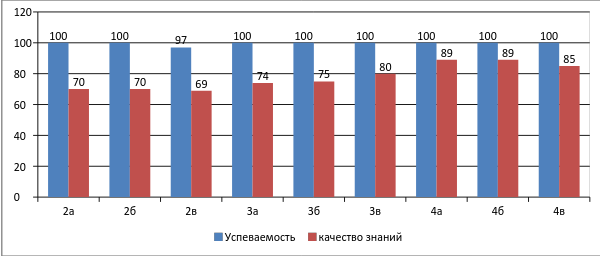 основная и старшая школа: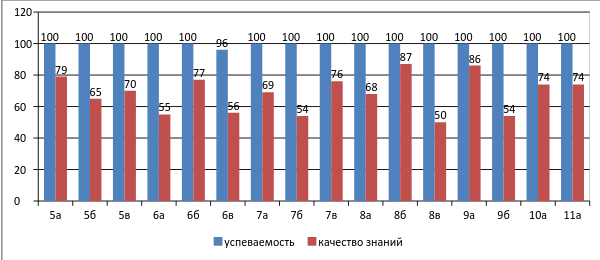 В целях контроля реализации образовательной программы с дополнительной (углубленной) подготовкой по немецкому языку в рамках последнего учебного периода (четверти, полугодия) проводится обязательная промежуточная аттестация учащихся по немецкому языку.Оценка уровня успеваемости по немецкому языку по классам согласно итогам года показала оптимальный уровень по начальной, основной и старшей школе.Оценка качества знанийРезультаты государственной итоговой аттестацииГосударственная итоговая аттестация выпускников проводилась с использованием контрольных измерительных материалов, представляющих собой комплексы заданий стандартизированной формы. К прохождению государственной итоговой аттестации допущены 46 обучающихся  9-х класса и 23 обучающихся 11а класса. Все выпускники успешно сдали экзамены и получили аттестаты об основном или среднем общем образовании. Результаты ОГЭ (в сравнении за два учебных года)Анализ результатов ОГЭ показывает хорошую подготовку выпускников основной школы по математике и русскому языку. Из других учебных предметов большинство девятиклассников выбрали обществознание, географию, немецкий язык, биологию, химию, информатику и ИКТ. Среди данных предметов показаны хорошие результаты обучения химии, географии, немецкому языку и информатике.Результаты ЕГЭ в 2016-2017 учебный годуСравнительная таблица результатов ЕГЭ за три учебных года (отклонение от среднего балла  по Санкт-Петербургу)Провести сравнительный анализ по состоянию на 30.08.2017 не представляется возможным, так как официальные данные не опубликованы.Результаты внешней экспертизы качества знанийРезультаты  Всероссийских проверочных работ (ВПР) в 4 – 5, 11 классахВ 2016 – 2017 учебном году обучающиеся ГБОУ СОШ №72 приняли 11 всероссийских проверочных  работах. По результатам ВПР в 4-5 классах выстроен рейтинг образовательных организаций, принимавших в них участие:Русский языкМатематика Окружающий мирРезультаты ВПР по русскому языку, математике и окружающему миру показали высокое качество знаний выпускников начальной школы. Таким образом, полученные учащимися начальной школы результаты свидетельствуют о достижении планируемых результатов в соответствии с ООП НОО и ФГОС. Результаты ВПР в 5 классахРусский язык2. Математика 3. ИсторияАнализ результатов ВПР в 5 классах показывает достаточно высокий уровень знаний учащихся по математике и истории, средний – по русскому языку. В целом оценки за ВПР соответствуют итоговым оценкам учащихся по результатам учебного года. Лучшие результаты показали ученики в 5а классе, наиболее слабые – в 5б классе.Результаты ВПР в 11 классе1. География (максимальный балл – 22) 2. Химия (максимальный балл – 33) 3. Физика (максимальный балл – 26)Всероссийские проверочные работы для 11 класса писали выпускники, не выбравшие данные предметы для итоговой аттестации (ЕГЭ). Базовые знания старшеклассников по предметам естественнонаучного цикла находятся на среднем уровне. В следующем учебном году следует усилить контроль оптимизации изучения данных предметов в условиях недостаточного количества часов в учебном плане.В 2016-2017 учебном году обучающиеся ГБОУ СОШ №72 приняли участие в 7 предметных региональных диагностических работах.По результатам региональных диагностических работ выстроен рейтинг образовательных организаций по Калининскому району, принявших в них участие.Позиция ГБОУ СОШ №72 в рейтинге по районуИтоговое место ГБОУ СОШ №72 в рейтингеРезультаты региональных диагностических работ выявили проблемные зоны в преподавании литературы в 10 классе (учитель Русакова Л.Л.) , физики в 10 классе (учитель Сухова К.Ю.). При планировании системы внутришкольного контроля на 2017-2018 учебный год особое внимание следует уделить контролю качества обучения в выпускном 11 классе по различным предметам учебного плана.В качестве независимой оценки качества по немецкому языку могут служить результаты сдачи экзамена на «Немецкий языковой диплом».В рамках участия в мониторинге (экзамене) по программе “Немецкого языкового диплома Постоянной конференции министров культуры и образования в Федеративной Республике Германия” - кратко DSD, проводимого международной организацией Zfa (центральное управление по делам школьного образования за рубежом). Учащиеся показали следующие результаты:Результаты сдачи экзамена на уровень DSDI (для учащихся 9 классов)(результатов пока нет)Не справились:с аудированием – 1 учащийсяс чтением – 1 учащийсяс говорением  - 3 учащихсяИз 25 участников экзамена сертификаты А2 и В1 получит 21учащийся, что составляет 84%.Следует  также отметить, что в 2016 – 2017 учебном году увеличилось число желающих сдавать данный экзамен.Результаты сдачи экзамена на уровень DSDII (для учащихся 11 классов)Не справился с аудированием, говорением и письмом - 1 обучающийсяНемецкий языковой диплом DSD является в России единственным школьным экзаменом по немецкому языку как иностранному, который признается как подтверждение языковой квалификации для продолжения учебы в Германии. В 2016-2017 учебном году обучающиеся приняли участие в международном стандартизированном тестировании, получили возможность сдать экзамен на уровни A1 и A2. Результата представлены ниже.Результаты срезовой работы VAуровень А1(для учащихся 5 классов)Результаты срезовой работы VAуровень А2 (для учащихся 7 классов)Сдали все аспекты на уровень А2 – 16 человекИтоги внешнего  городского мониторинга выпускников начальной школы (от АППО) для 4 классовЧисленность и удельный вес призеров и победителей ВОШ В текущем учебном году ученики школы приняли активное участие в разных турах Всероссийской олимпиады школьников, среди них есть победители и призёры районного тураПобедители и призёры районного тура Всероссийской олимпиады школьниковСравнительный анализ за три года показывает положительную тенденцию не только по количественным показателям, но и по качеству и результативности. Увеличились не только доля победителей и призеров районного этапа ВОШ, но и число учебных дисциплин, по которым обучающиеся стали одними из лучших в районе. Призером Всероссийской открытой олимпиады школьников «Информационные технологии» стал обучающийся 11а класса Станислав Фепонов, получив Диплом III степени. Выводы: В 2016-2017 учебном году обучающиеся основной школы показали хороший уровень подготовки к государственной итоговой аттестации. В старшей школе пристального внимания требуют предметы естественнонаучного направления. Результаты ОГЭ и ЕГЭ по математике и русскому языку не ниже (выше) среднего по Санкт-Петербургу.Наметились позитивные тенденции в олимпиадном движении. Увеличилось число учебных предметов, победителей и призеров районного этапа ВОШ. Опираясь на положительный опыт педагогов, заинтересованных в работе с талантливыми и одаренными детьми,  необходимо развивать систему работы по вовлечению и подготовке учащихся к олимпиадам по учебным предметам.Результаты ВПР по русскому языку, математике и окружающему миру показали достаточно высокое качество знаний выпускников начальной школы. Таким образом, полученные результаты свидетельствуют о достижении планируемых результатов в соответствии с ООП НОО и ФГОС. Результаты ВПР в 5 классах показывают недостаточно высокий уровень обучения русскому языку, в 11 классе – предметам естественнонаучного направления.4.    Анализ результатов региональных диагностических работ показывает недостаточный уровень подготовки учащихся 10 класса по учебным предметам разной направленности, в том числе одному их профильных предметов – литературе. Следует усилить контроль подготовки выпускников 11 класса в 2017-2018 учебном году к государственной итоговой аттестации.5.Оценка кадрового обеспечения Общая характеристика педагогического коллективаОбщее количество административных и педагогических работников составляет 68 человек, из них - административный персонал  – 8- учителя – 48- воспитатели – 3- педагоги дополнительного образования – 6- социальный педагог -1- педагог-психолог- 1- педагог-организатор-1Педагогический коллектив отличается высоким профессионализмом. В школе работают:   - Заслуженный учитель РФ – 1;- Почётный работник общего образования – 9;- Почётная грамота Министерства образования и науки РФ – 10;- Нагрудный знак «За гуманизацию школы Санкт-Петербурга» - 3.-  Дипломом «За нравственный подвиг учителя» - 1. Возрастной составОбразованиеПедагогический стажКвалификационные категории Наличие педагогических сотрудников без категории объясняется следующими фактами:- 2 педагогов относятся к категории «молодые специалисты»- 6 педагогов «вновь принятые», не отработавшие два года в учрежденииПовышение квалификации педагогов за 5 летПо профилю педагогической деятельности в текущем учебном году в системе курсов повышения квалификации обучились 30 педагогов, их них 19 человек – по применению в образовательном процессе ФГОС начального общего и основного общего образования. На сегодняшний день все учителя, работающие в 1-6 классах, прошли подготовку по ФГОС.Данные таблицы показывают, что за последние три года значительно возросло количество педагогов, обучившихся в системе повышения квалификации.Проведено исследование социального капитала учреждения  c использованием информационно-аналитического ресурса «Директория» - http://direktoria.org/Участие  в профессиональноориентированных конкурсахВ профессиональных конкурсах районного и городского уровней принимали участие 5 педагогов, 2 из них стали лауреатами и победителями:Осипова Светлана Александровна – лауреат районного конкурса «Играй класс», дипломант городского конкурса игровых программ «Созвездие игры» в номинации «Играй класс»;Герасимов Виктор Васильевич – победитель районного конкурса педагогических достижений по физической культуреРезультативность участия педагогов в конкурсах разного уровняВыводы 2016-2017Уровень квалификации педагогического коллектива и укомплектованность педагогическими кадрами позволяют  реализовать ООП НОО и ООП ООО в соответствии с требованиями ФГОС.Доля участия педагогов школы в конкурсном движении осталась на уровне прошлых лет.Наметилась положительная тенденция  в количестве педагогов, прошедших обучение в системе повышения квалификации.Исследование социального капитала школы показало, что необходимо наращивать социальный капитал. В планах школы  внедрение в практику работы модульного курса технологии взаимного обучения педагогов «Кураторская методика». Данная методика поможет сформировать внутри коллектива устойчивую привычку целенаправленно обмениваться опытом друг с другом.6. Оценка качества учебно-методического и библиотечно-информационного обеспечения Организация методической работы В текущем учебном году педагогический коллектив школы реализовывал программу работы по методической теме «Исследовательская и проектная деятельность в школе». В рамках программы были подготовлены и проведены 3 практических семинара и итоговая конференция – презентация работ:в октябре 2016 г. прошел семинар - практикум «Организация исследовательской деятельности в школе» (Кулакова Н.В., Силкина О.П.);в январе 2017 г. – конференция «Педагогическое проектирование учебно-исследовательской деятельности» (Сидоренко И.А., Новиченко И.В., Гусейнова З.А., Силкина О.П.);феврале 2017 г. была организована конференция «Формы организации учебного исследования» (Кулакова Н.В., Сухова К.Ю., Белоусько Е.Г., Ульяновская С.Н.)в мае 2017 г. – конференция-презентация проектных и исследовательских работ учащихсяСеминары были организованы силами педагогов школы, всего в подготовке материалов и проведении различных видов работ (лекционные части и практические) приняло участие 8 учителей. В мае 2017 г. учителя представили примеры проектов и исследовательских работ со своими учениками. Работы оценивались по критериальной системе, каждый проект был проанализирован и даны рекомендации по доработке. Лучшие 11 исследовательских работ были представлены учащимися 1-10-х классов на итоговой конференции «Исследовательская деятельность в школе».Доля учителей, применяющих исследовательские и проектные технологии в 2016-2017 учебном году составила 41%.В 2016-2017 учебном году значимым событием было проведение городского семинара «Портал портфолио педагогов как ресурс личного профессионального роста и управления кадровым потенциалом педагогов школы» для руководителей ОУ, обучающихся по программе повышения квалификации «Информационные технологии для административных работников ОУ» СПбЦОКОиИТ.  В нем в качестве выступающих приняли участие 7 учителей школы. В декабре 2016 прошла районная научно-методическая  конференция «Интегрированный подход к реализации программ дополнительного образования», на которой с докладами выступили педагоги школы и представители районного педагогического сообщества. Вышел 5 выпуск ежегодного научно-методического альманаха «Путь к образованию через всю жизнь» http://portfolio.schule72spb.ru/ru/vypusk-5-2017-annotacija. В нем 10 педагогов школы поделились своим опытом в области формирования у школьников дополнительных навыков и компетенций, способствующих их ориентации на сознательное и непрерывное обучение в течение всей жизни.Методическое сопровождение классных руководителей и воспитателей ГПДКачественное выполнение функциональных обязанностей классного руководителя невозможно без оказания методической помощи. В школе планомерно и системно осуществляется работа с классными руководителями (в течение 2016-2017 учебного года было проведено 8 совещаний МО классных руководителей). Традиционно в каникулярное время проводятся семинары повышения квалификации: в этом году состоялось 2 обучающих семинара по темам: «Профилактика риска суицидального поведения детей и подростков в образовательном учреждении» (ноябрь, 2016) и «Безопасность в сети Интернет» (март, 2017).  Для воспитателей  ГПД организовано 2 мастер-класса  по изготовлению новогодних и пасхальных поделок и украшений с привлечением педагога дополнительного образования Кубаревой А.А..Ежегодно педагоги школы являются активными участниками районных методических объединений классных руководителей, воспитателей ГПД, педагогов-организаторов. Свои методические разработки, конспекты классных часов и внеклассных мероприятий педагоги школы публикуют в социальных сетях, на школьном сайте «Живая школа» и коллективном портфолио педагогов школы на портале «Инновации и традиции в общеобразовательной школе»».Анализ библиотечно-информационного обеспечения В школе работает библиотека общей площадью 72,38 кв.м. В своей деятельности библиотека руководствуется Положением о библиотеке Государственного бюджетного общеобразовательного учреждения средней общеобразовательной школы №72 с углубленным изучением немецкого языка Калининского района Санкт-Петербурга. Фонд библиотеки составляет на 01.09.2015г. - книжный фонд 10925 экземпляров, фонд учебников 16548 экземпляров, учебно-методическая литература и учебные пособия в количестве 5195 экземпляров. Школьный библиотечный фонд информации на цифровых носителях составляет 422 экземпляра CD дисков и аудиокниг. Библиотечный фонд полностью обеспечивает обучающихся бесплатными учебниками. Количество экземпляров учебной и учебно-методической литературы из общего количества единиц хранения библиотечного фонда, состоящих на учете, в расчете на одного учащегося составляет 30 единиц. Библиотечно – информационное обеспечение:Библиотека обслуживает читателей в соответствии с «Расписанием работы абонемента и читального зала» с понедельника по пятницу с 9 часов до 16 часов (каждый второй вторник месяца - семинары библиотекарей). Последний четверг месяца – санитарный день. На основании приказа по школе от 16.04.2014 функционирует Положение о порядке предоставления в пользование обучающимся, осваивающим основные образовательные программы в пределах федеральных государственных образовательных стандартов, учебников, учебных пособий.В учебном процессе используются электронные образовательные ресурсы. В сети есть много полезного для школы, учителей, школьников и родителей. Есть библиотеки, словари и справочники, есть учебные материалы и рефераты, есть тесты, есть обучающие и развивающие программы, которые могут разнообразить и облегчить учебу и работу. На сайте школы по  адресу http://schule72spb.ru/raznoje/links.html  можно найти коллекции ссылок на самые разные полезные русские и немецкие сайты и порталы, сетевые сервисы и службы. Выводы 2016-2017В школе сформирована внутрикорпоративная система методической работы  и повышения квалификации педагогов в формате практических семинаров и тематических конференций.Ежегодный научно-методический альманах (электронное периодическое  издание)  и Портал «Инновации и традиции» - это одновременно и инструменты повышения квалификации, и площадки для диссеминации опыта.  Библиотечно-информационное обеспечение деятельности школы требует пополнения фонда цифровых носителей и художественной литературы.7. Оценка качества материально-технической базы Анализ обеспечения условий безопасности в образовательной организацииВ образовательном учреждении применяется комплексная система обеспечения безопасности (КСОБ), куда входят: тревожная сигнализация, аварийно-пожарная сигнализация, система оповещения и управления эвакуацией, видеонаблюдение, контроль входа доступа в школу. На случай возникновения нештатной ситуации школа располагает двумя тревожными кнопками: стационарной и переносной, сигналы от которых через Городской Мониторинговый  Центр  передаются в отделение полиции. В помещениях школы установлена система охранной сигнализации на случай несанкционированного проникновения, при срабатывании которой осуществляется выезд группы быстрого реагирования охранного предприятия. Здание школы имеет 7 эвакуационных выходов. На каждом этаже имеются планы эвакуации и светящиеся таблички с указанием выхода. Каждый этаж обеспечен необходимым количеством огнетушителей. Помимо автоматической пожарной сигнализации с  системой оповещения, здание школы полностью оснащено пиростикерами в количестве 205 штук, что является дополнительной защитой при возгорании.Во всех пожароопасных помещениях школы установлены противопожарные двери: щитовая, библиотека, мастерские, кабинет информатики, место хранения хозяйственных товаров.На здании образовательного учреждения расположены 3 видеокамеры, запись с которых направляется непосредственно в Городской мониторинговый центр. По периметру холла расположено 5 видеокамер, с которых ведется круглосуточная видеозапись.С января 2016 г. в штатное расписание введены ставки вахтеров.Школа представляет собой отдельно стоящее здание общей площадью 5598,5 м.кв., этажностью 2/4. Общая площадь помещений, в которых осуществляется образовательная деятельность 3716,7 кв.м., в расчете на одного учащегося составляет 5, 25 кв. м.В здании учреждения расположены 40 учебных кабинетов. Из них 12 кабинетов начальной школы и 28 кабинетов для учащихся средней и старшей школы. Школа располагает 5-ю отремонтированными кабинетами повышенной опасности: ОБЖ, физика, химия, биология, информатика (стационарный и мобильный компьютерный класс) (http://sch072.petersburgedu.ru/post/view/4540). В 34 кабинетах установлено мультимедийное оборудование. В 5 кабинетах установлены  интерактивные доски, имеется 2 документ-камеры. Беспроводное интернет – соединение Wi-Fi  имеется в актовом зале и в тренерской спортивного зала.  Количество компьютеров в расчете на одного учащегося составляет 0,12 единиц. Количество компьютеров на одного учителя 1,7 ед. ( http://sch072.petersburgedu.ru/post/view/4541). Имеется мастерская для уроков технологии со стационарно оборудованными станками – дерево и металлообработка. В кабинетах физики, химии биологии имеется в наличии демонстрационное и лабораторное оборудование. В 2016 – 2017 учебном году закуплено 5 ноутбуков для педагогов, мебель для начальной школы, посудомоечная машина для пищеблока, новые вешалки для гардероба. Своими силами выполнен косметический ремонт всех рекреаций, гардероба, столовой. Летом 2017 г проведены работы по  благоустройству территории школы, а именно, в связи с многочисленными жалобами родителей учащихся, восстановлены подходы к школе, выполненные в виде садовых набивных дорожек.В учреждении созданы кабинеты  для  администрации, бухгалтерской службы, библиотеки, медицинского обслуживания, кабинет психолога, благоустроенная учительская с рабочими местами и зоной отдыха. В 2017 г согласно Федеральному закону от 28.12.2013 N 426-ФЗ (ред. от 01.05.2016) "О специальной оценке условий труда" проведена аттестация рабочих мест.Ежегодно школой заключается договор на проведение медицинского осмотра, согласно Приказу Министерства здравоохранения и социального развития РФ от 12 апреля 2011 г. №302н прил.2 п.18. Медицинский осмотр проходят все работники школы.Все кабинеты, в том числе медицинский, библиотека, учительская, а также актовый зал и спортивный зал объединены в локальную сеть и подключены к сети Интернет. Во всех кабинетах организовано автоматизированное рабочее место учителя. Через локальную сеть на уроках учителя и ученики имеют доступ к образовательным ресурсам Интернета. Начиная с 2015 г. школа ведет работу по созданию условий для беспрепятственного доступа маломобильных групп населения к объекту социальной инфраструктуры. В 2016 году разработан план мероприятий  по обеспечению доступности, а также составлен  Паспорт доступности образовательного учреждения.  На официальном сайте  школы имеется раздел Доступная среда (http://sch072.petersburgedu.ru/post/view/15342), кнопка «для слабовидящих» http://sch072.petersburgedu.ru/.В 2017 году планируется согласование и подписание акта Межрегиональной общественной организацией «Ассоциация ветеранов, инвалидов и пенсионеров» МРОО «АВИП» с указанием мер для обеспечения доступа инвалидов и МГН к месту предоставления услуги. В соответствии с плановой проверкой,  проводимой Государственной администратино-технической инспекцией  в 2014г. в ГБОУ СОШ №72 Калининского района Санкт-Петербурга выявлены нарушения Правил содержания и ремонта фасадов зданий и сооружений. Для устранения нарушений школой разработан и выполнен Проект на переоборудование фасадов здания на общую сумму 58 999,45 р. Выполнено Предписание ГАТИ от 14.10.2014 № 71942 о предоставлении согласованного с Комитетом по градостроительству и архитектуре проекта на переоборудование фасадов здания. Устранено Предписание ГАТИ от 13.10.2014г. № 71948 об очистке фасада здания от частичного загрязнения. Из бюджета школы на данный вид работы выделено 77 960, 58 р.Более полную информацию о поступлении финансовых средств на выполнение государственного задания и средств от приносящей доход деятельности можно получить на официальном сайте школы в сети Интернет в разделах Финансово-хозяйственная деятельность по адресуhttp://sch072.petersburgedu.ru/post/view/3743. Выводы  2016 - 2017По результатам внешнего мониторинга (март 2017 г.) потребители образовательных услуг оценивают материально-техническую базу школы (критерий оценки качества - комфортность условий предоставления услуг) на уровне «удовлетворительно».Рост доли финансовых вложений и средств на обновление МТБ составил 2%, что не достаточно для полного соответствия МТБ ФГОС.Не удалось исполнить предписание ГАТИ от 14.10.2014г. № 71955 о проведении ремонтных работ в части реконструкции крылец и козырьков из-за отсутствия финансовых средств На выполнение   работ необходимо финансовое обеспечение в  размере 1 800,00 т.р. 8. Оценка функционирования внутренней системы оценки качества образованияВ ГБОУ СОШ №72 разработано и функционирует Положение о внутренней системе оценки качества образования (ВСОКО).Организационная структура ВСОКО включает в себя администрацию, педагогический совет, методические объединения, временные творческие и рабочие группы.Целью данной системы является получение объективной информации о состоянии качества образования в школе, тенденциях его изменения и причин, влияющих на его уровень.Основные задачи, которые решает внутренняя система оценки качества образования – это динамический и сравнительный анализ собранной информации, своевременное выявление изменений, предупреждение негативных тенденций, прогнозирование развития школы.Функционирование внутренней системы оценки качества осуществлялось в соответствии с Планом работы. Объектами оценки качества являлись учебный план и рабочие программы учебных предметов и внеурочной деятельности, образовательные результаты (предметные и метапредметные), качество внеурочной деятельности, достижения в конкурсном движении, качество уроков и индивидуальной работы с обучающимися, кадровое и материально-техническое обеспечение образовательного процесса, общественно-гражданское управление, документооборот и нормативно-правовое обеспечение.Все мероприятия проводились в соответствии с разделами плана: оценка качества образовательных результатов, оценка качества организации образовательного процесса, оценка качества условий, обеспечивающих образовательный процесс.Анализ, проведенный согласно плану внутренней системы оценки качества образования, показал удовлетворительные результаты по уровню и качеству образования. Обучающиеся успешно прошли государственную итоговую аттестацию за курс основной общей и средней общей школы. Все выпускники получили документ образования соответствующего уровня. Средний показатель качества знаний по результатам основного государственного экзамена составил 77,17 %. Результаты ОГЭ и ЕГЭ по математике и русскому языку выше средних по Санкт-Петербургу.Анализ степени выполнения рабочих программ учебных предметов  и внеурочной деятельности проводился по итогам каждой четверти заместителями директора по учебно-воспитательной работе. Итоги проверки отражены в справке административного контроля. Один раз в четверть проводилась корректировка рабочих программ. Для преодоления отставаний в освоении программного материала и выполнения в полном объеме теоретической и практической части учебных программ в основной и старшей школе организовано проведение дополнительных уроков с использованием различных форм обучения: консультирование, дистанционное обучение, самостоятельное изучение материала с последующим контролем.В течение учебного года осуществлялся планомерный контроль качества уроков и занятий внеурочной деятельности в различных формах: персональный, тематический, классно-обобщающий. Особое внимание уделялось профессиональному становлению молодых и малоопытных учителей. Анализ посещенных уроков показывает, что все учителя начальной школы и большинство педагогов основной и старшей школы осуществляют планирование и проведение  уроков в соответствии с требованиями ФГОС, применяют системно-деятельностный подход в организации учебной работы с детьми.Систематически проводится контроль школьной документации в соответствии с нормативной базой. Объектами контроля являются классные журналы, журналы элективных предметов, внеурочной деятельности, индивидуального обучения, обеспечение работы сервиса «Электронный дневник». Результаты контроля выносятся на обсуждение коллектива в ходе заседаний Педагогического совета, методических объединений, совещаний при директоре.Результаты оценки качества образования оформляются в форме аналитических справок и используются при планировании работы на следующий учебный год.Выводы 2016-2017:1. Внутренняя система оценки качества образования в ГБОУ СОШ №72 функционирует в соответствии с нормативными документами и годовым планом работы.2. План работы внутренней системы оценки качества образования разрабатывается ежегодно на основе результатов контроля за прошлый учебный год.3.  В следующем учебном году следует уделить особое внимание контролю ведения школьной документации в условиях перехода на электронный документооборот.III. Заключение 2016-2017 учебный год – это второй год работы школы над инновационной программой развития.В целях повышения качества и доступности образования была создана творческая группа, занимающаяся методическим сопровождением и внедрением в практику работы педагогов исследовательских и проектных технологий. Первые результаты данной работы были представлены на школьной итоговой конференции – 11 педагогов продемонстрировали с обучающимися лучшие работы.Включение в образовательное пространство школы социальных практик с партнерами позволяет повысить мотивацию обучающихся к образовательному процессу и разнообразить организационные формы урочной и внеурочной деятельности в сочетании с дистанционными и сетевыми формами.Успешный опыт работы в данном направлении был представлен школой в рамках Недели Германии в Санкт-Петербурге презентацией 5-ой совместной билингвальной выставки «Мир профессий в Гамбурге и Санкт-Петербурге».Школа продолжит участие в городском мониторинге «Ценностные ориентиры учащихся образовательных учреждений».Портал «Инновации и традиции в общеобразовательной школе» будет и дальше использоваться как площадка для профессиональной коммуникации педагогов по предметной и воспитательной областям, но как инструмент внутренней оценки эффективности деятельности школы и каждого отдельно взятого педагога.Издательская деятельность школы в рамках ежегодного научно-методического альманаха представляет собой одну из форм совершенствования качества профессиональной деятельности педагогов. Ежегодный научно-методический альманах, как электронное периодическое издание, является копилкой методических материалов школы.В рамках сложившейся внутрифирменной системы повышения квалификации педагогов пройдет научно-методическая практическая конференция по применению технологии исследовательской и проектной деятельности в образовательном пространстве школы и будет опубликован очередной выпуск альманаха «организация работы по методу проектных исследований как инновационная педагогическая технология»Инновация года – это начало перехода на комплекс образовательных сервисов и служб Google (G-Suite) на доменном аккаунте школы schule72spb. ru . Это качественно новый этап в использовании сетевых ресурсов для управления и организации деловой коммуникации с постепенным подключением всех участников образовательного процесса -  переход от взаимодействия через персональные аккаунты на доменный аккаунт школы на технологии G-Suite.Главными социальными партнерами школы есть и будут родители. Мы очень надеемся, что у нас получиться выстроить диалог поколений. В помощь родителям в сети открыт блог в рамках культурно-образовательной инициативы «Родители имеют право…» https://plus.google.com/u/0/communities/109379534492463745708.Для обеспечения стабильного функционирования и развития учреждения в  2017 -2018 учебном году перед школой встает ряд задач по направлениям.Повышение качества и доступности образования  повышение удовлетворенности потребителей качеством оказания образовательных услуг применение в штатном режиме практикоориентированных технологий, в том числе исследовательских  и проектных в учебный процессрост доли классов, включивщихся в проект «Ученическое самоуправление»повышение качества знаний по профильным предметам – немецкий язык и литературамотивация педагогов к продуктивной инновационной  деятельностиинтеграция обучения с воспитанием, с дополнительным образованием детей, с внеурочной деятельностью с применением нелинейных форм организации мероприятийПовышение уровня гражданской ответственности учащихся, формирование чувства патриотизмасовершенствование организационных  механизмов ученического самоуправлениясоздание творческую группу «родители-педагоги-учащиеся» по развитию ученического самоуправленияПовышение уровня квалификации педагоговсоздание условий для интеграции деятельности педагогов различных предметных областейзнакомство и апробация технологии «кураторской методики»Обновление материально-технической базы устранение отставания материально-технической базы школы от реальных профессиональных потребностей педагогов и потребителей услугдля развития современной образовательной среды обучения Расширение открытости школыразвитие информационно-образовательной среды школы, постепенно подключающей  всех участников образовательного процесса: учеников, родителей, учителей, администрацию - и предполагающей   открытые ресурсы и зоны ограниченного доступа;введение в практику работы школы  социально значимых проектов для всех участников образовательного процесса;участие  в независимых процедурах мониторинга оценки качества.«30» августа 2017 г. Директор ГБОУ СОШ №72 Калининского района Санкт-Петербурга                                              И.В.Стрешинскаяп/нНазвание разделов и подразделовСтраницыI.Введение3Краткая характеристика Цели и задачиII.Основная аналитическая часть4-432.Оценка образовательной деятельности и организация учебного процесса4-19Образовательная программа. Анализ контингента обучающихсяРезультативность воспитательной системыФункционирование и развитие системы дополнительного образования детейО системе  профориентационной работы и социальной адаптацииПрофилактическая работа по предупреждению асоциального поведения обучающихсяОказание психологической поддержки участникам образовательного процессаОсновы работы образовательной организации по сохранению физического и психологического здоровья обучающихся3.Оценка системы управления 20-24Обеспечение открытости и доступности информации об образовательном учрежденииОб основных достижения в отчетный периодОб участии в инновационной деятельности и использовании ИКТ-технологий в управленииО диссеминации опыта работы школы на различных уровнях4.Оценка содержания и качества подготовки обучающихся25-34Учебный план. Принципы составления учебного планаСодержание и полнота выполнения рабочих программ по учебным курсамДинамика качества обученности обучающихся за 5 летАнализ результатов обучения за 2015-2016 учебный годРезультаты государственной итоговой аттестацииРезультаты внешней экспертизыЧисленность и удельный вес участников, призеров и победителей ВОШ и различных конкурсов5.Оценка кадрового обеспечения35-37Общая информация (укомплектованность, уровень образование, квалификация)Участие в профессиональных конкурсах6.Оценка качества учебно-методического и библиотечно-информационного обеспечения38-40Организация методической работыАнализ библиотечно-информационного обеспечения7.Оценка качества материально-технической базы41-42Анализ обеспечения условий безопасности в образовательной организации8.Оценка функционирования внутренней системы оценки качества образования43-44III.Заключение45-46Количество учащихся2014-20152015-20162016-2017Начало учебного года631673716Конец учебного года615660708Прибыло в течение года638Выбыло в течение года221616Динамика- 2,54%- 1,9%-1,1%НаименованиеВсегоПроцент от общего контингентаВсего детей нуждающихся в постоянной соц. поддержке15522%1.1Опекаемые30,42%1.2Многодетные648,9%1.3Дети-инвалиды40,55%1.4Из приютов и др. соц учрежденией10,14%1.5Из семей находящихся в социально-опасном положении40,55%1.5.1Оба родителя зависимы от алкоголя или наркотиков11.5.2Неисполнение родителями своих обязанностей11.5.3Семья состоит на учете в ОДН11.5.4Другие причины11.6Из других социально незащищенных семей7911%1.6.1Неполная семья551.6.2Дети из семей где доход ниже прожиточного минимума241.6.3Другие причины1Уровень участияКоличество конкурсов/ соревнованийКоличество конкурсов/ соревнованийОбщее количество участниковОбщее количество участниковКоличество победителейКоличество победителейКоличество призеровКоличество призеров2015-2016 2016-20172015-2016 2016-20172015-2016 2016-20172015-2016 2016-2017Муниципальный уровень 923322462106153112138Районный уровень 526223182192121140291274Городской уровень 182828438168123856Всероссийский уровень 533402842106Международный уровень 3444117-41220ВСЕГО8612033083180299311463494Ступень комплекса «ГТО»Возрастная группаКоличество обучающихсяКоличество обучающихся, отнесенных к основной медицинской группе для занятий физической культурой в соответствии с приказом Минздрава России от 21.12.2012г. № 1346н (допущенных к тестированию)Количество обучающихся, зарегистрированных в АИС ГТО и принимающих участие в выполнении испытаний комплекса «ГТО»Количество обучающихся, принявших участие в испытаниях (тестировании) ВФСК «ГТО»Iот 6 до 8 лет1771464844IIот 9 до 10 лет1571389782IIIот 11 до 12 лет1561246763IVот 13 до 15лет1871492317Vот 16 до 17 лет41342423VIот 18 до 24 лет111-ВСЕГО:719592260229УровеньНазвание проектаКлассКоличество обучающихся в %1Школьный1.«Моя малая Родина»1-111001Школьный2.«Путешествие к истокам: мы помним, мы гордимся!»7в3,51Школьный3.«Земля ОДНА»1-111001Школьный4. “Страна Читалия”1а41Школьный5.”Из чего сделано мороженое?”2в41Школьный6. “Праздник праздников”3б3,51Школьный7.«Литературный марафон»8в31Школьный8.”Моя книжная полка”3а41Школьный9. “Аббревиатура как лингвистическая особенность виртуальной коммуникации (на примере английского, немецкого и русского языков)”10а21Школьный10. “Ленинградский альбом”2-322,51Школьный11. “В мире искусства”8а3,52Районный1 «В лабиринтах природы»6-е10,52Районный2 «Наша чистая планета»5-е10,42Районный3 “Времена года”5-е10,52Районный4 «Путешествие в прошлое Петербурга»5-1132Районный5 “Морской треугольник”6-е10,53Городской 1.«Огонек добра»2в, 8а83Городской 2.«Большая регата»2б,3в, 4в, 5а153Городской 3.”Вода+”8а,в74Всероссийский«Широка страна моя родная»3в4,2Уровень Кол-во проектов Кол-во проектов Кол-во проектов Охват учащихся школыОхват учащихся школыОхват учащихся школыУровень 2014/20152015/20162016/20172014/20152015/20162016/2017Школьный 3 71195%100%100%Районный 55536%40%44,9%Городской 22312%12%30%Всероссийский--1--4,2%ВСЕГО1014202014-2015 уч.год2015-2016 уч.год2016-2017 уч.годКоличество обучающихся465503530Охват обучающихся74%75%74%Количество групп 283131Количество направленностей335Количество программ1315112014-2015 уч.год2015-2016 уч.год2016-2017 уч.годКоличество детей304545Программыволейболволейбол, аэробика, театр на немецкомволейбол, аэробика, театр на немецкомМесто проведенияРесп. Крым, г.АлуштаКраснодарский край, п.Сукко, БолгарияРесп. Крым, г.Алушта, БолгарияКоличество выпускников (% от общего количества)2014201520162017Доля выпускников 11 классов28 (100 %)24 (100%)31 (100 %)23 (100%)Поступили в ВУЗы26 (93 %)22 (92 %)27 (87 %)19 (83%)Поступили в средние профессиональные учебные заведения1 (3,5%)1 (4 %)4 (13 %)4 (17%)Поступили на работу1 (3,5%)1 (4 %)00Призваны в армию0000Не работают, не учатся0000Доля выпускников 9 классов36 (100%)23 (100%)46 (100%)Поступили в средние учебные заведения15 (42%)5 (22%)17 (37%)2014-2015уч.год2015-2016уч.год2016-2017 уч.годВсего детей6316737161Дети, нуждающиеся в психолого-педагогической поддержке - поведение31 (4.9%)45 (6,6%)54 (7,5%)2Дети, нуждающиеся в психолого-педагогической поддержке - учеба49 (7,8%)50 (7,4%)55 (7,7%)3Дети требующие регулярного педагогического контроля9 (1,4%)10 (1,5%)6 (0,83%)3.1- со стороны администрации (внутришкольный контроль)8 (1,3%)9 (1,3%)6 (0,83%)3.2- состоящие на учете   ОДН1 (0,1%)1(0,1%)04.Дети, нуждающиеся в ППМС помощи по другим причинам14 ( 0,6%)15 (2,1%)инициатор обращения начальная школа5-11 классы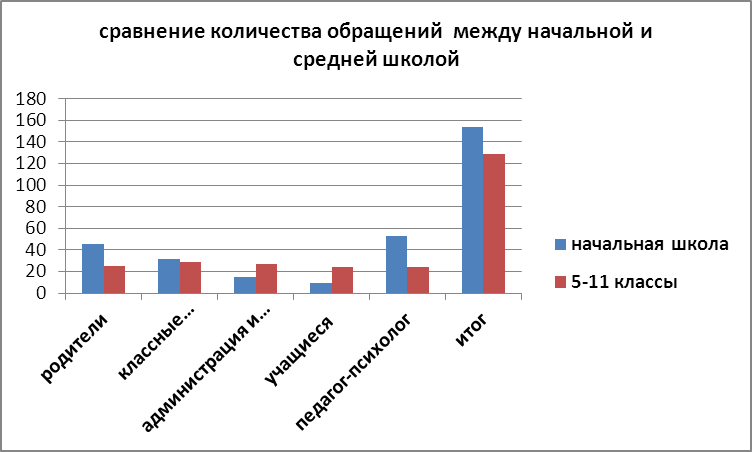 родители4525классные руководители3229администрация и субъекты профилактики1527учащиеся 924педагог-психолог5324итог154129Категория обращающихсяСтупень образованияПричины обращенийРодителиНачальная школа- ребенок не хочет идти в школу, - ребенка обижают одноклассники, - ребенок не справляется с учебной нагрузкой, долго делает домашние задания, - много болеет, - учитель относится к ребенку с предубеждением.РодителиОсновная и старшая школа- ребенок прогуливает уроки, - плохо учится, не хочет учится, «ему ничего не надо», « ему нужен только планшет, мобильный, компьютер…», - конфликты в семье, - проблемы межличностных отношений: в классе ребенка третируют, - ребенок обманывает, - ребенок «сидит» на жесткой диетеОбучающиесяНачальная школаза психологической поддержкой, без формулировки причины (начальная школа «я просто пришел»), из-за конфликтов с родителями (не дают общаться с друзьями, не пускаю гулять, компьютер или телефон забрали), жалобы на агрессивное поведение ровесников.ОбучающиесяОсновная и старшая школаДевочки- депрессия, «я не могу спать», - влюбленность,- личные взаимоотношения,- выбор профессииМальчики- взаимоотношения со сверстниками - конфликт с родителямиКлассные руководители, учителя-предметники- особенности поведения учащихся и низкая мотивация к обучению,-обсуждение  мероприятий по психолого-педагогической  коррекции, - обсуждение результатов тестирований и формирование стратегии поведения - с вопросами личного характераКлассыЗрительно-моторная координацияРаспределение вниманияЛогическое мышлениеСловесно-логическая памятьОбщий балл1а2,382,273,423,1511,221б3,442,922,563,4812,41в2,682,863,363,5712,47Средние 2016/172,832,683,113,412,03Средние 2015/162.72.53.042.710.9Средние 2014/153,62,72,73,812,8Группа здоровья2014-20152015-20162016-20171.Группа здоровья 12047412.Группа здоровья 25215125323.Группа здоровья 3871051334.Группа здоровья 43385.Группа здоровья 5043п/нКритерии оценки качестваMax баллCумма балловпо ОУЗначение показателей1Открытость и доступность информации об организации4038отлично2Комфортность условий предоставления услуг и доступности их получения 7037удовлетворительно3Доброжелательность, вежливость, компетентность работников организации2017,20отлично4Удовлетворенность качеством оказания услуг3017,60удовлетворительно109,802014-20152015-2016206-201739%40%45%Уровень обученияПроцент обучающихся, имеющих по итогам учебного года отметки «4» и «5»Процент обучающихся, имеющих по итогам учебного года отметки «4» и «5»Процент обучающихся, имеющих по итогам учебного года отметки «4» и «5»Процент обучающихся, имеющих по итогам учебного года отметки «4» и «5»Процент обучающихся, имеющих по итогам учебного года отметки «4» и «5»Уровень обучения2012-20132013-20142014-20152015-20162016-2017Начальное общее55%61%63%70%65%Основное общее31%36%36%36%42%Среднее общее29%36%32%34%33%Уровень качества знанийНачальная школаОсновная школаСтаршая школаОптимальныйВсе классы5а, 5б, 7а, 7вДопустимый6а, 6б, 8б, 5вУдовлетворительный6в, 8а,10а,11аТревожный7б, 8в,9а,9б2014-2015 уч.г.2015-2016 уч.г.2016-2017 уч.г.Не успевают по одному из предметов учебного плана1295Не успевают по двум и более предметам71411Всего учащихся, не освоивших учебные программы19(3,0%)23(3,5%)16(2,3%)Из них не допущены к итоговой аттестации1--Уровень качества знанийНачальная школаОсновная школаСтаршая школаОптимальныйВсе классыВсе классыВсе классыПредметы2015-2016 уч.год2015-2016 уч.год2016-2017 уч.год2016-2017 уч.годПредметыСредний баллКачество знаний(%)Средний баллКачество знанийМатематика4,23954,1385Русский язык4,27864,1387История3,3333,550Обществознание3,2203,4747Литература4,01004,0100География4,0833,8780Биология3,7603,6146Физика3,5503,8383Химия4,1674,2782Информатика и ИКТ3,5504,1189Немецкий язык3,003,8671Английский язык--4,00100ПредметКоличество сдававшихСредний балл по школеСредний балл по СПбВысший балл по школеМатематика (профильный уровень)21         53,2       88Русский язык  23         72,9       93Немецкий язык6         72,2       90История3         59,7       69Обществознание  10         60,1       78Литература2         56,0       72География3         58,7       69Биология4         49,8       66Физика3         59,0       74Химия2         36,5       45Информатика и ИКТ5         81,4       91Английский язык3         87,3       88Предмет       2014-2015     2015-20162016-2017Русский язык+5,85+15,9Математика+2,47+2,3История+5,12- 3,3Обществознание+5,18+ 6,1Информатика- 28,96- 4,5Биология- 7,43+1,0Немецкий языкАнглийский язык-23,22Не сдавалиФизика+4,00+0,6ХимияНе сдавали- 4,4География+2,63+29,5Литература-4,35+10,56Всероссийская проверочная работаСредняя оценкаМесто ОО в рейтингеВсего местМатематика, 4 класс4,541547Окружающий мир, 4 класс4,221547Русский язык, 4 класс4,191347Биология, 5 класс3,732447Математика, 5 класс4,14643Русский язык, 5 класс3,571248История, 5 класс4,03948КлассВсего в классе учащихсяПисали ВПРРезультаты Результаты Результаты Результаты Средний балл по классуКачество знаний(4-5)КлассВсего в классе учащихсяПисали ВПР33-38балла24-32 балла14-23 балла0-13 балловСредний балл по классуКачество знаний(4-5)КлассВсего в классе учащихсяПисали ВПР«5»«4»«3»«2»Средний балл по классуКачество знаний(4-5)4-А27261013304,388,5%4-Б28261411104,596%4-В2726914304,288,5%КлассВсего в классе учащихсяПисали ВПРРезультаты Результаты Результаты Результаты Средний балл по классуКачество знаний(4-5)КлассВсего в классе учащихсяПисали ВПР13-18 баллов10-12 баллов9-6 баллов0-5 балловСредний балл по классуКачество знаний(4-5)КлассВсего в классе учащихсяПисали ВПР«5»«4»«3»«2»Средний балл по классуКачество знаний(4-5)4-А2726177204,692,3%4-Б2827224104,796,3%4-В27261013304,388,5%КлассВсего в классе учащихсяПисали ВПРРезультаты Результаты Результаты Результаты Средний балл по классуКачество знаний(4-5)КлассВсего в классе учащихсяПисали ВПР25-30 баллов17-24 балла16-8 баллов0-7 балловСредний балл по классуКачество знаний(4-5)КлассВсего в классе учащихсяПисали ВПР«5»«4»«3»«2»Средний балл по классуКачество знаний(4-5)4-А27241013104,496%4-Б2827520104,092,5%4-В2726915204,392,3%КлассВсего в классе учащихсяПисали ВПРРезультаты Результаты Результаты Результаты Средний балл по классуКачество знаний(4-5)КлассВсего в классе учащихсяПисали ВПР«5»«4»«3»«2»Средний балл по классуКачество знаний(4-5)5-А2927810813,9367%5-Б262457393,3350%5-В201927643,3747%КлассВсего в классе учащихсяПисали ВПРРезультаты Результаты Результаты Результаты Средний балл по классуКачество знаний(4-5)КлассВсего в классе учащихсяПисали ВПР«5»«4»«3»«2»Средний балл по классуКачество знаний(4-5)5-А29271211314,2685%5-Б2626117624,0469%5-В2018765-4,172%КлассВсего в классе учащихсяПисали ВПРРезультаты Результаты Результаты Результаты Средний балл по классуКачество знаний(4-5)КлассВсего в классе учащихсяПисали ВПР«5»«4»«3»«2»Средний балл по классуКачество знаний(4-5)5-А292813123-4,3689%5-Б2622310813,6859%5-В201967513,9568%КлассВсего в классе учащихсяПисали ВПРРезультаты Результаты Результаты Результаты Средний балл по классуКлассВсего в классе учащихсяПисали ВПРменее8 баллов8-12баллов13-17баллов18-22баллаСредний балл по классу11-А2314-37414,6(66% от максимально возможного)КлассВсего в классе учащихсяПисали ВПРРезультаты Результаты Результаты Результаты Средний балл по классуКлассВсего в классе учащихсяПисали ВПРменее16 баллов16-21баллов22-27баллов28-33баллаСредний балл по классу11-А2319549120,1(61% от максимально возможного)КлассВсего в классе учащихсяПисали ВПРРезультаты Результаты Результаты Результаты Средний балл по классуКлассВсего в классе учащихсяПисали ВПРменее12 баллов12-16баллов17-21баллов22-26баллаСредний балл по классу11-А2319387115,6(60% от максимально возможного)Региональная диагностическая работаСредняя оценкаМесто в рейтингеВсего местРусский язык, 9 класс3,41015Математика, 6 класс2,6915Литература, 10 класс2,61415Алгебра, 9 класс3,6515Геометрия, 9 класс3,4214Алгебра, 8 класс31420Геометрия, 8 класс3,2916Физика, 10 класс,2,41717Биология, 7 класс3911Средняя оценкаМесто в рейтингеВсего мест3,022637Проверяемый аспектКоличество участников экзаменаКоличество учащихся, сдавших данный аспект на уровне А2Количество учащихся, сдавших данный аспект на уровне В1Аудирование24715Чтение24814Говорение251012Письмо24420Проверяемый аспектКоличество участников экзаменаКоличество учащихся, сдавших данный аспект на уровне В2Количество учащихся, сдавших данный аспект на уровне С1Аудирование834Чтение871Говорение816Письмо843Проверяемый аспектКоличество участников экзаменаКоличество учащихся, сдавших данный аспект на уровне А1Аудирование7458Чтение7455Говорение7458Письмо7443Проверяемый аспектКоличество участников экзаменаКоличество учащихся, сдавших данный аспект на уровне В2Аудирование6716Чтение6747Говорение6762Письмо6746Количество учащихся, принимавших участиеСредний балл в %по городуСредний балл в %по школеКол-во учащихся, написавших  работу выше балла по городу4472,47732 (73%)2014-20152015-20162016-2017Немецкий язык3 победителя15 призёров3 победителя19 призёров2 победителя:19 призеровЛитература-1 призёрРусский язык1 победитель1 призерМатематика-2 призёра2 призераГеография1 призёр1 призёр1 призерБиология1 призёр2 призёра2 победителяОбществознание1 призёр-ИЗО2 призёра-6 призеровМХК-1 призер1 призерОБЖ-1 призерИнформатика1 победитель1 призерОРКСЭ5 призеровИТОГО3 победителя20 призеров3 победителя27 призеров6 победителей36 призеровУдельный вес победителей и призеров ВОШ от общего числа учащихся основной и средней школы7,5%8,7%10,9%Возраст до 25летВозраст от 25 до 35 летОт 36 до 55 летВыше 55 лет2 педагога17 педагогов43 педагога6 педагоговВысшее, педагогической направленности спец, маг, бак.)Иное высшееСреднее специальное  педагогическоеПослевузовское (аспирантура, докторантура)39,  7,   9 13 11 3До 5 лет6-10 лет11-20 летОт 20 до 30Более 30 лет11 человек13 человек15 человек20 человек9 человекНе проходил аттестациюАттестован на соответствиедолжностиПервая квалификационная категорияВысшая квалификационная категория7 педагогов 144 педагога 16 педагогов Учебный годКоличество педагогов, обучившихся на курсах повышения квалификацииИз них на курсах по применению в образовательном процессе ФГОС2012 - 2013942013 – 20141632014 – 201520102015 – 20161592016 - 20173019ФИО педагога Уровень мероприятия Название конкурса Результат Дегтяренко Вера БорисовнаГородскойКонкурс классных руководителей общеобразовательных организацийСанкт-Петербургав номинации «Мастер»ФиналистОсиповаСветлана АлександровнаГородской Конкурс игровых программ«Созвездие игры»в номинации«Играй класс»Диплом II степениОсиповаСветлана АлександровнаРайонный Конкурс «Играй-класс»Диплом лауреатаГерасимов Виктор ВасильевичРайонныйКонкурс педагогических достижений по физической культуре и спорту в номинации «Лучший педагог школьного спортивного клуба»ПобедительПетрова Ольга ВячеславовнаРайонныйСоциально-экологический проект«Помоги перезимовать»Победитель№№ФИО учителяклассТематика работыИсакова М.Т.10 классАббревиатура как лингвистическая особенность виртуальной коммуникации (на примере английского, немецкого и русского языков)Перепелкина Г.Э.7б классОбраз коня в лирике С. ЕсенинаУльяновская С.Н.Осипова С.А.8 классыВОДА +Сидоренко И.А.6 классВ лабиринтах природы. Исследование экологического состояния территорииДегтяренко В.Б.2в классИз чего сделано мороженое?Кулакова Н.В.5 классыПроект  «Наша чистая планета»Салмин С.В.7 классОчарование резьбыЩебетунова Л.А.1в классВозрождение традиций совместного (семейного) чтения. Развитие творческих способностей. Проект «Страна Читалия»Волкова  М.А.3б классПроектная деятельность «Праздник праздников»Емалетдинова Т.Иванова Т.Н.3 классыРождество в Германии и РоссииЖгулева М.А.8в классПортрет одного словаКоличество учащихся школыНа 31.08.2017  -  708 чел.Всего читателей- 783 Всего читателей - учащихся -  695% охвата чтением (учащ.)98 %Книжный фонд (на начало учебного года)книжный фонд ( на конец учебного года)1092510925Состоит  аудио и видеокассет422Фонд учебников (на01.09.2016)Новые поступления/ учебники137342814Фонд учебников (на 01.09.2017)16548Учебные пособияНовые поступления/ учебные пособия и учебно-методическая литература20723122Фонд учебных пособий (на 01.09.2017)5194Общий фонд учебников и учебной литературы21742Кол-во экз. учебной и уч.-мет. литературы в расчете на одного учащегося 30